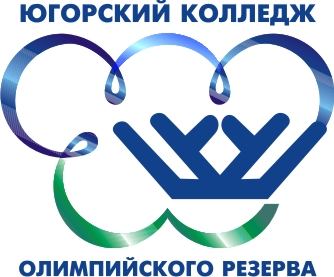 ПУБЛИЧНЫЙ ДОКЛАДо работе Автономного учреждения профессионального образования Ханты-Мансийского автономного округа – Югры  «Югорский колледж – интернат олимпийского резерва»за 2014 год г. Ханты-Мансийск2014 годКРАТКАЯ ИНФОРМАЦИОННАЯ СПРАВКА ОБ УЧРЕЖДЕНИИПолное наименование учреждения: Автономное учреждение профессионального образования Ханты-Мансийского автономного округа – Югры «Югорский колледж – интернат олимпийского резерва».Сокращенное наименование: АУ «Югорский колледж – интернат олимпийского резерва». Почтовый (юридический) адрес: Российская Федерация, 628011, Ханты-Мансийский автономный округ-Югра, Тюменская область, город Ханты-Мансийск,                 ул. Студенческая, дом 31.Фамилия, имя, отчество руководителя: директор колледжа Малышкин Владимир Васильевич. Автономное учреждение профессионального образования Ханты-Мансийского автономного округа – Югры «Югорский колледж – интернат олимпийского резерва» (далее - Учреждение) создано распоряжением Правительства Ханты-Мансийского автономного округа – Югры от 24.09.2008 № 409-рп «О создании автономного образовательного учреждения автономного округа в области физической культуры и спорта». На сегодняшний день учреждение работает, реализуя Послание Президента Российской Федерации Д.А. Медведева Федеральному Собранию Российской Федерации от 05 ноября 2008 года в части «поиска и поддержки талантливых детей, а также их сопровождения в течение всего периода становления личности», а также положений «Стратегии развития физической культуры и спорта в Российской Федерации на период до 2020 года». Деятельность колледжа направлена на принятие в соответствии с протоколом заседания президиума Совета при Президенте РФ по развитию физической культуры и спорта, спорта высших достижений от 16.05.2011 г. № 8 мер «по совершенствованию системы отбора талантливой в спортивном отношении молодежи и подготовки спортивного резерва», а также «по повышению эффективности деятельности учреждения, в том числе созданию необходимых условий для сочетания образовательного процесса с активной тренировочной и соревновательной деятельностью учащихся, а также получения квалификации «тренер-преподаватель».В соответствии с Уставом основными целями Учреждения являются: Выявление, отбор одаренных детей, круглогодичная специализированная подготовка высококвалифицированных спортсменов до уровня кандидатов в члены и членов сборных команд Ханты-Мансийского автономного округа – Югры, Российской Федерации по видам спорта.Обеспечение условий получения образовательной и профессиональной подготовки высококвалифицированных спортсменов.Удовлетворение потребности спортсмена в интеллектуальном, культурном, физическом и нравственном развитии посредством получения основного общего образования, среднего (полного) общего образования, среднего профессионального образования, дополнительного образования в области физической культуры и спорта. Удовлетворение потребностей общества в специалистах физической культуры и спорта с основным общим образованием, средним (полным) общим образованием, средним профессиональным образованием. Колледж имеет  сложную многоуровневую преемственную структуру подготовки квалифицированных специалистов:-	 Первая ступень обучения – общеобразовательные классы: 5-9 – 11(12) классы, осваивают программы основного общего образования и основного среднего общего образования;-	Вторая ступень обучения  - I- IV курсы СПО (на базе основного общего  и среднего общего образования, осваиваются программы среднего профессионального образования по  одной  специальности дневного отделения: код 050141 «Физическая культура»; -	Программы  повышения квалификации и переподготовки  по профессиям и специальностям колледжа от 72 до 500 часов.Статус ОУ: Автономное учреждение профессионального образования Ханты-Мансийского автономного округа-Югры.Учредитель:  Ханты-Мансийский автономный округ-Югра (Департамент физической культуры и спорта Ханты-Мансийского автономного округа-Югры)Сведения об  администрации ОУ:Сведения о количестве студентов и учащихся, обучающихся  на условиях полного (частичного) возмещения затрат  на обучение на 1  января 2015 года:Студенты:Студенты выпускной  группы2.  УСЛОВИЯ ОРГАНИЗАЦИИ УЧЕБНОГО ПРОЦЕССА 2.1.	Сведения о зданиях и помещенияхОбразовательный процесс организован в зданиях и помещениях общей площадью около 1000 кв.м. из 27 000,0 кв.м., предоставленных АУ СПО ХМАО-Югры «Югорский колледж-интернат олимпийского резерва».  .кв.В составе используемых помещений имеются лекционные аудитории, аудитории для практических и лабораторных занятий, компьютерный класс, библиотека, читальный зал, лингафонный кабинет, спортивные залы, зал единоборств, плавательный бассейн, музей, административные и служебные помещения, общежитие, столовая.Спортивный комплекс, столовая, общежитие Колледжа находятся в оперативном управлении (свидетельства о государственной регистрации права от 05.07. 2009 регистрационная запись № 86-72-13/011/2009-450, от 05.07.2009г. № 86-72-13/011/2009-451, от 05.07.2009г., №86-72-13/009/2009-537, от 19.07.2009г.) выданных Управлением Федеральной регистрационной службы по Тюменской области, Ханты-Мансийскому и Ямало-Ненецкому автономным округам), учебные площади используются  на условиях  договора аренды  с Автономным   учреждением  Ханты-Мансийского автономного округа-Югры «Технопарк высоких технологий»  от 01.01.2010 №03/10/8-10/ХО и от 03.02.2010 №  07/10/20-10/ХД сроком действия по 31.03.2016 г.В течение  четырех лет  функционирования и развития образовательного учреждения:Ведется  работа по оснащению учреждения необходимым оборудованием, мебелью, инвентарем корпусов АУ «ЮКИОР» (спортивный комплекс, столовая, общежитие, учебный корпус);Укомплектовываются и открыты спортивные сооружения АУ «ЮКИОР», в том числе с искусственным покрытием (футбольное поле, гимнастический городок, баскетбольная, волейбольная, футбольная площадки, легкоатлетическая дорожка, тропа «Здоровья»);Открыт и начал свою деятельность Музей спортивной славы на базе АУ «ЮКИОР», который в 2011 году занял 2-ое место во  Всероссийском конкурсе музеев спортивной славы;Оборудованы кабинеты центра медицинского сопровождения спортивной подготовки. Приобретено необходимое медицинское оборудование и медикаменты для работы по медицинскому обеспечению спортивной подготовки, открыт стоматологический кабинет;Закуплена в достаточном количестве учебная и художественная литература для комплектации библиотеки для обучающихся и работников АУ «ЮКИОР»;Таким образом, на праве оперативного управления колледж располагает современной и развитой инфраструктурой, позволяющей применить широкий спектр технологий в научно-методическом, медицинском, учебно-тренировочном и соревновательном процессах подготовки и обучения студентов включающей в себя:В целях организации учебно-тренировочных занятий используются:спортивный комплекс с плавательным бассейном длиной 25м., общей площадью зеркала воды 275м2, залом игровых видов спорта 36х18м., залом единоборств, тренажерным  залом, бильярдным залом;открытые спортивные плоскостные площадки с искусственным покрытием общей площадью 5 140,92м2 в том числе: площадка по мини футболу (40м – 20м), площадка по баскетболу (24м – 17м), площадка по волейболу (24м – 17м), площадка по футболу (52м – 30м), оборудованный тренажерами гимнастический городок (35м – 30м). Уличные площадки предназначены для занятий различных игровых видов спорта и проведения общей физической подготовки и массовых мероприятий;Все перечисленные объекты принадлежат колледжу на праве оперативного управления. Вместе с тем, несмотря на широкую инфраструктуру учреждения, мощностей имеющихся спортивных объектов недостаточно для надлежащего обеспечения тренировочного процесса в полном объеме, в связи с чем, ряд спортивных объектов арендуется у других организаций располагающих соответствующим требованиям сооружениями. В течение года тренировочный процесс обучающихся отделений бокса, плавания, дзюдо, бокса, биатлона, хоккея и сноуборда организован на базе ледового дворца, центра лыжного спорта им. А.В.Филипенко, горнолыжного комплекса «Хвойный Урман», открытого стадиона «Югра-Атлетикс» и спортивного комплекса, находящихся в распоряжении Югорского государственного университета, Центра развития теннисного спорта (безвозмездно) и автономного учреждения ХМАО-Югры «Югра-Мега-Спорт» (Договор №5/10-У/13-10/хд-1 от 21.01.2010г. «Об оказании услуг по организации учебно-тренировочных занятий» между АУ СПО ХМАО-Югры ЮКИОР и АУ «Югра-Мега-Спорт».Общая информация об используемой спортивной базе на правах оперативного управления:	В целях организации учебного  процесса, в условиях отсутствия  собственных учебных площадей, на основании договора аренды  нежилых помещений с Автономным учреждением   автономного округа  «Технопарк высоких технологий» от 3 февраля 2010 года № 07/10/2—10/хд  колледж арендует нежилые  помещения, находящиеся в границах  левого крыла Блока «Б», здания, расположенного по адресу: г.Ханты-Мансийск, ул.Студенческая, д.29., а  также  кабинет в здании  противорадиационного убежища по адресу: ул. Студенческая, д. Общая площадь  арендуемого помещения составляет 782 кв.м. в том числе  учебных площадей – 395,07 м.кв.Договор  действует до 31.03.2016 года.На данных площадях размещены:-	7 учебных кабинетов;-	1 методический кабинет;-	1  учительская;-	2 лаборантские 	За последний год, за счет  собственных средств, проведена  большая работа по переоборудованию  имеющихся площадей  в соответствии  с требованиями  Государственных образовательных стандартов. Переоборудованы медицинские кабинеты  в специализированные лаборатории анатомии и физиологии, гигиены, массажа и лечебной физической культуры. В спортивном комплексе переоборудованы: специализированный бильярдный зал в учебный кабинет; зал заседаний – в учебный кабинет.В  1 полугодии 2013 года  на условиях аренды  Ау ХМАО-Югры «Технопарк высоких технологий» переданы  кабинеты  во вспомогательном блоке   (ПРУ), которы в настоящее время прорецензированы и оборудованы в соответствии с требованиями. 	Кабинеты оснащены современным оборудованием и техническими средствами обучения: компьютерной техникой, 3-мя интерактивными досками, проекционным оборудованием, программно-методическими материалами и т.д. Рабочие места  педагогов все  аттестованы, но пока не сертифицированы.	В связи с недостаточностью площадей учебный занятия проводятся на площадях  читального зала и музея, размещенных в здании общежития.	Библиотека «Югорского колледжа-интерната олимпийского резерва» начала свою работу в августе 2009 года. В библиотеке работает 1 сотрудник, имеющий высшее педагогическое образование.Общая площадь библиотеки -    91,3 в том числе:Читальный зал – 58,6В читальном зале библиотеки 14 посадочных мест + 5 персональных компьютеров с доступом к сети Интернет (разрешенным сайтам), электронным энциклопедиям РУБРИКОН (установленной в 2011 году Департаментом по молодежной политике), электронному ресурсу КМ-школа.Абонемент – 22,0Хранение фонда – 10,7Библиотека имеет стационарный телефон, 2 принтера, телевизор, магнитофон, DVD- плеер, оборудована мебелью «Радуга-ЛИК».	За текущий период разработаны нормативные документы: положение о библиотеке, должностная инструкция, правила пользования библиотекой. В конце 2011 года сотрудник библиотеки прошла курсы по теме «Автоматизация информационно-библиотечной деятельности», на рабочем месте библиотекаря установлена АИБС «Марк».Фонд библиотеки на 01.01.2015 года составляет – 19137 экз. в том числе :- обязательной –  11430 экз., включая 15 % учебной литературы для вузов соответствующего профиля, имеющей грифы Минобразования России (учебников по общеобразовательным дисциплинам (школа) – 9474 экз.(списано 954 экз. учебников 2008 и 2007 гг. издания), специальным дисциплинам (колледж) – 1956 экз.) Школьные учебники комплектуются на основании федерального перечня учебников рекомендованных или допущенных к использованию в общеобразовательном процессе, учебники колледжа имеют гриф Минобразования России.- научно - методической литературы – 2108 экз. - - фонд дополнительной литературы включает официальные документы, пособия, программы, популярной – 4254 экз.- фонд художественной литературы (включая произведения школьной программы) – 1435 экз.В т.ч. :- по специальности 050141 Физическая культура – 2825 экз.Библиотека имеет электронно-методические комплексы и видеокассеты по общеобразовательным и специальным дисциплинам – 215 экз. Библиотека комплектует энциклопедическую, справочную литература и словари по разным отраслям знаний – 282 экз.Ежегодно библиотека оформляет подписку на периодические издания. На 01.01.2015 года в колледж приходит 31 наименование по разным отраслям знаний (13 из которых по профилю обучения), приобретены доступы к 10  электронным журналам для преподавателей общеобразовательных дисциплин.   Ежегодно происходит пополнение книжного фонда колледжа за счет собственных средств.	Книгообеспеченность  в расчете на одного обучаемого и преподавателя составляет:Ежегодно с увеличением количества поступающих документов в фонд библиотеки увеличивается книгообеспеченность на учащихся, студентов, преподавателей и сотрудников колледжа.Показатели работы библиотеки на 01.01.2015 года:Книжный фонд (книги, брошюры, электронные издания) – 19137 экз. 7 компьютеризированных рабочих места (5 - читательских, 1 –преподавателя, 1- библиотекаря)Читателей – 404 человек Посещений – 1345Книговыдача – 4425 экз.Обращаемость фонда – 2,11	Библиотека сотрудничает с издательствами: «Просвещение», «Дрофа», «Мнемозина», «Русское слово», «Академия», «Советский спорт», «Феникс», «Иностранные учебники», «Инфра-М», «Культурная инициатива», «Владос»3.	СИСТЕМА УПРАВЛЕНИЯ ОБРАЗОВАТЕЛЬНЫМ УЧРЕЖДЕНИЕМ  3.1.	Организационная структура  колледжа Организационная структура  колледжа является матрично-проектной, представляющей собой  взаимосвязанную модель структурных подразделений колледжа- отделов: учебно-методического,  воспитательной и внеучебной работы, организационно-правового, планово-экономического, медицинского  обеспечения спортивной подготовки,  отдела  учебно-тренировочного и методического сопровождения спортивной подготовки,  охраны труда  и инженерного обеспечения, логистики, бухгалтерии, общежития, столовой.Положения   о структурных подразделениях  Колледжа  создают основу, с одной стороны для  разграничения деятельности подразделений, исключают дублирование  должностных  и функциональных обязанностей, с другой стороны, являются условием их эффективной  коммуникации и кооперации.  Взаимодействие  всех структурных подразделений Колледжа обеспечивается локальной сетью, насчитывающей  порядка 80 компьютеров, что обеспечивает оперативную  связь между ними.Общее руководство колледжем в соответствии с Уставом  строится на принципах самоуправления и единоначалия и осуществляется  Наблюдательным советом и директором колледжа в пределах  их компетенции.Общественным органом осуществляющем контроль за деятельностью образовательной организации являются:1.  Наблюдательный совет. Целями деятельности Наблюдательного совета являются определение стратегии развития учреждения, направленной на обеспечение достижения максимального удовлетворения качеством и доступностью услуг потребителям, обеспечение полноты, достоверности и объективности публичной информации об учреждении.Для реализации целей деятельности Наблюдательный совет в пределах своей компетенции решает следующие задачи: определяет стратегию развития учреждения; рассматривает планы и бюджеты учреждения; контролирует исполнение решений Наблюдательного совета; определяет подходы к осуществлению инвестиций и участию в иных организациях; проводит оценку результатов деятельности учрежденияСрок полномочий Наблюдательного совета составляет 2 года.Качественный и количественный состав Наблюдательного совета определяется в соответствии с законодательством Российской Федерации. Заседания наблюдательного совета проводятся по мере необходимости, но не реже одного раза в квартал. Заседания наблюдательного совета могут проводиться в очной и заочной формах. Непосредственное управление Учреждением осуществляет директор, назначаемый учредителем.Директор действует в соответствии с актами, составляющими правовую систему Российской Федерации, настоящим уставом и трудовым договором, заключенным с ним. Если иное не предусмотрено трудовым договором с директором, то срок действия трудового договора с ним составляет 3 года. Для рассмотрения основных вопросов работы в Учреждении создаются Общее собрание трудового коллектива, педагогический и тренерский советы.2. Общее собрание трудового коллектива действует в соответствии с Уставом и положением о нем, утвержденным директором Учреждения. Общее собрание трудового коллектива представляет трудовой коллектив Учреждения. Председатель общего собрания избирается членами общего собрания. К исключительной компетенции Общего собрания трудового коллектива относятся:-	утверждение правил  внутреннего трудового  распорядка;-	принятие решения о необходимости  заключения  коллективного  договора;-	заслушивание ежегодного отчета  представителей  работников и администрации о  выполнении плана работы;-	определение численности и срока полномочий  Комиссии по трудовым спорам и других комиссий в соответствии с положением, избрание их членов;-	разработка и принятие Устава для  вынесения его на утверждение  Учредителю и др. вопросы, находящиеся в полномочии  Общего собрания трудового коллектива. 3. Педагогический и тренерский советы – коллегиальные органы, объединяющие педагогических и других работников Учреждения, непосредственно участвующих в учебном, учебно-тренировочном и воспитательном процессах.В состав советов входят директор Учреждения, представители всех категорий работников Учреждения и представители заинтересованных организаций. Председателем советов является директор Учреждения.Порядок работы, периодичность заседаний, правила ведения протокола заседания и другие вопросы деятельности педагогического и тренерского советов, определяются Положением о них.Анализ протоколов заседаний  всех выше перечисленных органов за последние два года показал, что на их  заседаниях рассматривались вопросы планирования и организации учебного процесса, учебно-методической, воспитательной и профориентационной работы, финансового обеспечения деятельности колледжа, утверждались перспективные  планы, вопросы укрепления учебной и материально-технической базы колледжа; рассматривались мероприятия по учебно-методическому обеспечению ГОС СПО, реализуемых колледжем; результаты промежуточной и итоговой  государственной аттестации; вопросы приема, выпуска, исключения и восстановления, а также награждения обучающихся и др.Организация  учебной и методической работы  возложена на  учебно-методический отдел. Функциями учебно-методического отдела в части учебной работы являются: планирование  и организация учебного процесса, анализ, обобщение информации и подготовка решений по управлению учебным процессом; постоянное совершенствование нормативно-методической  документации, регламентирующей учебный процесс, контроль за использованием учебных площадей колледжа, ведение личных дел студентов и организация оформления  документов об окончании колледжа. Функциями  учебно-методического отдела в части методической работы  являются: программно-методическое обеспечение учебных планов,  анализ, обобщение информации и подготовка  решений по  управлению учебным процессом, оказание методической поддержки преподавателям в реализации образовательного процесса, координация  деятельности всех подразделений колледжа по разработке и внедрению внутриколледжной системы качества, осуществление  постоянного  целевого контроля и диагностики состояния  качества  образовательного уровня и воспитанности  обучающихся, нормативно-правовое  и учебно-методическое обеспечение  учебного процесса.Работу над реализацией задач  воспитательной работы  осуществляет  отдел воспитательной и внеучебной деятельности. Его основными  направлениями работы являются: организация  ученического и студенческого самоуправления, организация  воспитательной и культурно-массовой работы; оказание практической помощи в организации  деятельности  воспитанников колледжа по интересам.Научно-методическое сопровождение   спортивной подготовки воспитанников колледжа осуществляет  отдел с одноименным названием. Основное содержание работы  отдела: прогнозирование  спортивных достижений по видам спорта; анализ  соревновательной  деятельности по видам спорта; разработка модельных характеристик, совершенствование отбора  кандидатов по видам спорта; программирование  системы тренировок и соревнований; осуществление комплексного контроля и др. Эффективность деятельности структурных подразделений   обеспечивается утвержденными в установленном порядке Положениями отделов, должностными инструкциями руководителей  и работников структурных подразделений, локальными актами, другими  нормативными документами колледжа.Система управления  колледжа является эффективной в части распределения полномочий по организации образовательного процесса, разработки и реализации  системы  менеджмента качества образования  в учебном заведении. 3.2.            Соответствие собственной нормативной и организационно-распорядительной документации действующему законодательству. Автономное учреждение профессионального образования Ханты-Мансийского автономного округа-Югры «Югорский колледж-интернат олимпийского резерва» обладает необходимой нормативной базой: государственными образовательными стандартами основных образовательных программ среднего профессионального образования, учебными планами по реализуемым образовательным программам  основного общего, среднего (полного) общего, среднего профессионального образования по специальности 050141 «Физическая культура», учебно-методическими комплексами дисциплин, практического обучения, итоговой государственной аттестации обучающихся и студентов, которые соответствуют требованиям  ГОС и действующему законодательству в области образования.Программа развития  Автономного учреждения профессионального образования Ханты-Мансийского автономного округа-Югры «Югорский колледж-интернат олимпийского резерва» на 2012-2015 годы, вся нормативная и организационно-распорядительная документация соответствует действующему законодательству, Уставу, организует взаимодействие всех структурных подразделений и предусматривает создание условий для обновления содержания образования и повышения его качества.В колледже разработаны локальные акты, регламентирующие деятельность структурных подразделений, которые постоянно обновляются, в них по необходимости  вносятся изменения и дополнения, позволяющие повысить эффективность управления колледжем и качество профессиональной подготовки обучающихся и студентов.Делопроизводство ведется в соответствии с предъявляемыми требованиями, обеспечивается сохранность документов строгой отчетности.Наличие и перечень локальных актов общеобразовательного учреждения в части содержания образования, организации образовательного процесса.Автономное учреждение профессионального образования ХМАО-Югры «Югорский колледж-интернат олимпийского развития» в  части содержания образования, организации образовательного процесса руководствуется определенным перечнем локальных актов:3.3. Анализ качества и эффективности управленческой деятельности образовательного учреждения.Эффективность  управленческой деятельности колледжа  проведена самостоятельно  с помощью диагностических  карт, разработанных  учебно-методическим отделом,  с использованием методик  используемых в учреждениях среднего профессионального образования  РоссииДиаграмма  эффективности управленческой деятельности ЮКИОР3.4.	Планирование деятельности ОУ, структура планов ОУ, их соответствие целям образовательного учрежденияПланирование деятельности образовательного учреждения и  структура планирования вытекают из  основных требований, обозначенных в Программе развития Югорского колледжа-интерната олимпийского резерва. Необходимость разработки Программы развития колледжа на 2012-2015 годы явилось необходимостью  изменения модели  не только профессионального образования, связанного с переходом  на новые  федеральные государственные образовательные стандарты среднего профессионального образования, но и в связи с изменениями  современной непрерывной системы спортивной подготовки спортсменов высшего спортивного мастерства в условиях  интеграции учебного и учебно-тренировочных  процессов.Цель программы: Закрепление статуса АУ СПО ХМАО-Югры  «Югорский колледж-интернат олимпийского резерва» (далее ЮКИОР),  как престижного конкурентоспособного учреждения среднего профессионального образования,    подготавливающего компетентного, высококвалифицированного специалиста в области физической культуры и обеспечивающего   подготовку  спортивного резерва для сборных команд  ХМАО-Югры и России. Создание условий для достижения колледжем аккредитационных интегральных показателей, соответствующих типу учреждения среднего профессионального образования. Основными стратегическими направлениями развития ЮКИОР являются:максимальное и оперативное удовлетворение потребностей в среднем профессиональном образовании спортсменов высокого класса, предоставление различных образовательных услуг, продиктованных требованиями рыночных отношений;ориентация на высокое качество подготовки специалистов в области физической культуры и спорта, конкурентоспособных на рынке труда;гуманизация образования, внедрение личностно-ориентированной модели образования, определяющей индивидуальную траекторию развития личности профессионального спортсмена ;внедрение информационных технологий в образовательном процессе и управлении с учетом специфики образовательного учреждения.Достижение цели обеспечивается через решение следующих основных задач программы:повышение привлекательности ЮКИОР среди потенциальных абитуриентов- спортсменов, имеющих высокие достижения в различных видах спорта, формирование привлекательного имиджа колледжа;внедрение  организационной структуры развития корпоративной культуры кадрового потенциала;совершенствование методического обеспечения учебно-воспитательного  и тренировочного процессов;развитие материально-технической базы учебного учреждения, позволяющей осуществлять эффективно учебно-воспитательный и тренировочный  процессы;создание системы управления качеством образовательного учреждения;внедрение современного  механизма ресурсного обеспечения развития системы профессионального  образованияОжидаемые конечные результаты реализации Программы развития:	В целом, в результате  выполнения Программы развития  у каждого воспитанника Югорского колледжа-интерната олимпийского резерва должны появиться возможности, условия, стимулы к построению  своей индивидуальной траектории профессионального становления, раскрытию  своего инновационного потенциала.Реализация Программы приведет к росту потребления  качественных услуг в области профессионального образования. Экономический эффект Программы  будет достигнут за счет  создания эффективной  системы  интегрирования содержания  общего и профессионального образования.В 2015 году в результате выполнения Программы будут получены  следующие результаты, определяющие ее  социально-экономическую эффективность:-	эффективно работает новая модель выпускника колледжа (см.приложение);-	в 2-2,5 раза в сравнении с 2011 годом повысится спортивный результат  воспитанников Югорского колледжа-интерната олимпийского резерва;-	100% выпускников имеют 2 квалификации по получаемой специальности, профессии;-	повысится конкурентоспособность выпускников колледжа; 100% выпускников  с учетом обучающихся в вузе и проходящих срочную службу в рядах Вооруженных сил  Российской Федерации трудоустраиваются в первый год  после выпуска;-	90% выпускников имеют адресное трудоустройство;-	100%  нуждающихся студентов и обучающихся имеют возможность  проживать в общежитии;-	увеличение дополнительно на  5 000 кв.м. учебных площадей для осуществления образовательного процесса;-	строительство  Центра единоборств и лыжной базы;-	100% студентов  и обучающихся имеют  возможность выхода в систему Интернет;-	создание электронной библиотеки и других электронных библиотечных ресурсов,  доступных не только воспитанникам колледжа, но и их родителям;-	не менее 90% составляет  обеспеченность  современным  лабораторно-производственным оборудованием дисциплин междисциплинарных и профессиональных модулей специальностей;-	100%  реализуемых специальностей имеют лицензионное программное и программно-методическое   обеспечение в соответствии с требованиями ФГОС нового поколения.МОДЕЛЬ ВЫПУСКНИКА КОЛЛЕДЖАСоциальный заказ: выпускник должен быть готов к профессиональной деятельности по физической культуре и спорту в качестве педагога по физической культуре и спорту в образовательных учреждениях различного типа и вида, в организациях, на предприятиях, в лечебно-профилактических учреждениях независимо от их организационно-правовых форм, а также выполнить норматив мастера спорта в избранном виде спорта или быть членом (стажером) сборной команды России и иметь судейскую категорию.СПОРТИВНАЯ ХАРАКТЕРИСТИКА ВЫПУСКНИКАВыполняет индивидуальный план спортивной подготовки, тренировочные и соревновательные задания. Поддерживает высокий уровень общей физической и специальной подготовки, обеспечивающий достижения результатов международного класса. Ведет учет по выполнению заданий, предусмотренных индивидуальным планом подготовки. Соблюдает нормы, обеспечивающие безопасность учебно-тренировочных занятий, правила спортивных соревнований. Осуществляет пропаганду физической культуры и спорта. Передает в ходе учебно-тренировочного процесса опыт спортивных достижений и оказывает практическую помощь молодым спортсменам3.5.	Организация системы контроля (мониторинга) всех видов деятельности ОУ, ее эффективность и адекватность целям и задачам ОУ.	Колледжем с 2012 по 2014  год включительно реализовалась  Программа «Мониторинг в системе  управления  качеством образования». Реализация программы позволит решить  такие задачи, как:-	разработка единых показателей и объективных критериев оценивания  результатов  образовательной деятельности  колледжа;-	выявление факторов, влияющих на качество   и уровень интеграции учебно-тренировочного процесса, позволяющего добиться высоких спортивных результатов воспитанников колледжа, а также развития и функционирования системы  основного общего, общего среднего (полного) и  среднего профессионального образования;-	создание системы сервисных услуг  по оказанию помощи педагогическим работникам в овладении технологий  диагностики результатов деятельности на различных этапах образовательного процесса;-	разработка механизма  оперативного информирования всех субъектов образовательной системы колледжа о результатах мониторинговых исследований.	Программой определены основные  направления мониторинговых исследований:1.	Условия (ресурсы) организации образовательного и учебно-тренировочного процессов;-	нормативно-правовое  и организационно-управленческое  обеспечение  образовательного и учебно-тренировочного процессов;-	кадровое обеспечение;-	 учебно-материальные ресурсы;-	научно-информационные и учебно-методические ресурсы;-	учебно-воспитательная среда;-	инновационная педагогическая деятельность (преподавателей, тренеров).2.	Содержание образовательной деятельности.-	Программно-методическое обеспечение образовательного и учебно-тренировочного процессов (учебные планы, рабочие и авторские программы учебных дисциплин, рабочие программы  практики, программы итоговой государственной аттестации и т.д.).3.	Качество  образования:-	мотивация, уровень сформированности общеобразовательных  знаний и  общеучебных умений;-	мотивация, уровень сформированности  общепрофессиональных и специальных  знаний и умений);-	соответствие знаний, умений и навыков требованиям ГОС СПО и общеобразовательной школы.	Определение основных  направлений мониторинга позволяет  осуществлять  целенаправленное  и планомерное  слежение за показателями, характеризующими состояние педагогического процесса и учебно-тренировочного процесса,  устанавливать их соответствие  или отклонение  от нормативов, установленных для учреждения  среднего профессионального учреждения, имеющего в своей структуре общеобразовательные классы. Если количественные и качественные показатели  и их критериальные значения отвечают установленным стандартам по различным показателям педагогической системы, то это влечет  за собой соответствующий  уровень достижения результатов.	Колледжем разработаны прикладные материалы, позволяющие  осуществлять мониторинг элементов педагогической системы,  с позиции соответствия их установленным нормам: диагностические карты качества   рабочего учебного плана, рабочей  программы дисциплины, учебного занятия, дидактического теста; отчета председателя  предметно-цикловой комиссии, модель  выпускника колледжа, индивидуального плана спортивной подготовки, паспорта спортсмена, мониторинг  учебно-методического  обеспечения  и производственной практики.Диагностические карты позволяют  применять  объективные методики отслеживания показателей по различным аспектам функционирования и развития  социально-педагогической системы, а также использовать  объективные критерии оценивания качества  образования воспитанников колледжа. В настоящее время ведется  работа по информатизации процесса мониторинга всех видов деятельности педагогической системы  колледжа.3.6.	Сведения о педагогических  кадрах. Система  работы образовательного учреждения по повышению  квалификации преподавательского состава и работников администрации образовательного учреждения.В колледже сформирован высококвалифицированный коллектив педагогов, тренеров-преподавателей, специалистов спортивной медицины, в числе которых: 1 доктор медицинских наук; 1 доктор педагогических наук;  3 кандидата медицинских наук; 4 кандидата педагогических наук; 1 кандидат психологических наук; 1 кандидат экономических наук; 5 педагогов высшей квалификационной категории; 5 тренеров высшей квалификационной категории; 2 Заслуженных тренера РФ; 2 заслуженных работников образования РФ; 1 заслуженный учитель России; 2 почетных работника общего образования РФ; 3 заслуженных деятеля физической культуры и спорта Ханты-Мансийского автономного округа - Югры; 1 заслуженный работник образования Ханты-Мансийского автономного округа – Югры; 2 педагога повышают свой профессиональный уровень  в аспирантуре.	доля преподавателей с высшим образованием составляет 100% (контрольный норматив 100%), с квалификационными категориями – 76% (контрольный норматив 54%), с высшей категорией, учеными степенями и званиями – 85% (контрольный норматив 18%); в том числе со званиями – 32%.	Повышение квалификации  педагогического состава и администрации колледжа осуществляется  через участие в курсах повышения квалификации,  которые проводятся  по плану  Института развития образования ХМАО-Югры и других образовательных учреждений РФ, в частности Сибирского института физической культуры, Югорского государственного университета.  Кроме того, у колледжа сформирована система сотрудничества по обмену опытом с училищами (техникумами) олимпийского резерва городов Екатеринбурга, Омска, Санкт-Петербурга. На базе Югорского колледжа олимпийского резерва  в течение 2-х последних лет проходят  всероссийские мероприятия  с участием  специалистов Министерства спорта, туризма и молодежной политики РФ, ведущих  спортсменов России. Совещания проходят с участием представителей правительства автономного округа, на совещаниях и семинарах рассматриваются вопросы перспектив развития спорта в  автономном округе и России, современные технологии спортивной подготовки спортсменов, а также инновационные информационные технологии, которые позволяю  спортсменам самостоятельно осваивать учебные дисциплины посредством дистанционных форм и методов обучения.	Кроме того,  ежегодно разрабатывается  план мероприятий по повышению квалификации преподавателей, включая постоянно действующие семинары по реализации  требований к минимуму содержания и уровню подготовки выпускников колледжа на различных уровнях  в соответствии  с   государственными образовательными стандартами.3.7.	Режим работы образовательного учрежденияРежим  работы  Югорского колледжа олимпийского резерва  выстроен в соответствии с требования действующего законодательства Российской Федерации, санитарными нормами.  Оптимальный режим, обеспечивающий высокую работоспособность, сохранение  и укрепление  здоровья, предусматривает необходимое чередование труда, отдыха, смену различных видов деятельности, определенную продолжительность учебного и учебно-тренировочного процессов воспитанников колледжа с учетом  условий обучения и вида спортивной подготовки, эффективного  использования свободного времени и т.д.	Учитывая спортивную специфику образовательного учреждения и ежедневные 2-х разовые тренировки, занятия в колледже проводятся в  две смены 6-и дневной рабочей недели по очной форме обучения:Для общеобразовательных классов:C  08.00 до 16.30Для студентов:С 08.45. до 16.30Продолжительность учебных занятий 45 минут.Учебные занятия  проводятся  парами для  обучающихся 9-11 классов и студентов 1-4 курсов среднего профессионального образования.	Продолжительность перемен  во время учебных занятий составляет 10 минут. В соответствии с расписанием. Отдых обучающихся  в перерывах между занятиями  проводится в рекреационных  помещениях спортивного комплекса или общежитии, в случае, когда позволяют погодные условия  - на свежем воздухе.	Для питания  обучающихся  предусмотрены  два перерыва: 15 и 30 минут. Объем  учебной нагрузки  у студентов не превышает 36 академических часов в неделю и 6 часов в день. У школьников  объем учебной нагрузки соответствует  требованиям  санитарных норм.	Расписание занятий методически обосновано и тщательно продумано, что позволяет обеспечить эффективную организацию  интегрированного учебного и учебно-тренировочного процессов  по часам и дням недели с учетом требований:-	логической последовательности изучения дисциплин в семестре и их взаимосвязь;-	соответствия  количества  часов по дисциплинам и видам учебных занятий учебному и  рабочему планам;-	 равномерного распределения  учебной нагрузки в течение всего года;-	рациональной загрузки преподавательского состава  учебными занятиями;-	равномерности  загрузки студентов  самостоятельной работой;-	оптимального использования  всех имеющихся  учебных площадей.	При  составлении расписания учебных занятий учитываются требования методического и организационного характера, обеспечивающие  условия  самостоятельной работы.	Учебные занятия  обучающихся  организованы по стабильному расписанию, предусматривающему  непрерывность учебного процесса в течение дня и  равномерное распределение  учебной нагрузки  в течение недели, включая субботу.	Продолжительность  аудиторных занятий для студентов не превышает 8 часов в день. 	При распределении дисциплин  по дням недели чередуются дисциплины и  различные виды учебной работы, учитывается трудность предмета,  сложность восприятия.	Учебные занятия начинаются  в одни и те же часы  для каждой группы.	При составлении  расписания  обязательных занятий  не допускается перегрузка обучающихся и студентов, отсутствуют «окна».	Для проведения практических  (семинарских) занятий, для ведения дисциплин специализаций, лабораторных работ формируются группы по 8-12 человек.	Изменения в утвержденное расписание вносятся  в исключительных случаях и только с разрешения заместителя директора  по учебной работе.3.8.	График учебного процесса и расписание занятий.График учебного процесса на ступени среднего профессионального образования разрабатывается  в соответствии с требованиями  государственного образовательного стандарта, предоставляется  в Службу по контролю и надзору  в сфере образования Ханты-Мансийского автономного округа-Югры при лицензировании специальности.	Ежегодно  график  учебного процесса  утверждается  приказом директора и размещается на стенде  с расписанием занятий.Графики учебного процесса на весь период обучения составляются в процессе разработки и утверждения профессиональной образовательной программы и рабочих учебных планов. Графики учебного процесса на предстоящий учебный год составляются заместителем директора по учебной работе,  методистом, курирующим  среднее профессиональное образование не позднее, чем за месяц до начала учебного года.Расписания учебных занятий являются основным документом, регламентирующим порядок организации учебного процесса.Расписание для групп, реализующих программы среднего профессионального образования составляется по семестрам с учетом следующих принципов и правил:     непрерывность учебных занятий в течение дня и равномерное распределение учебной работы в течение недели, без перегрузки студентов и преподавателей в отдельные дни с учетом 2-х разового  ежедневного учебно-тренировочного процесса;     рациональное сочетание лекционных и лабораторно-практических занятий;     педагогически целесообразное сочетание занятий, в том числе занятий по специальным дисциплинам и  учебно-тренировочных занятий и т.д.;     обеспечение рационального использования рабочего времени преподавателей: отсутствие «окон», наличие методического дня;     внесение изменений в расписание только по разрешению заместителя директора колледжа по учебной работе в связи с существенными обстоятельствами (прежде всего – отсутствие преподавателя по болезни).Учебные занятия в колледже организуются в формах, традиционно существующих в среднем профессиональном образовательном учреждении: лекции, лабораторно-практические занятия, курсовые работы (проекты), индивидуальная работа под руководством преподавателя, самостоятельная работа студентов, учебная и производственная практики, выпускные квалификационные работы, промежуточная и итоговая аттестации.Учебные занятия в колледже организованы в две смены и проводятся в формате сдвоенных академических часов; продолжительность академического часа – 45 минут.Аудиторная нагрузка студентов очной формы обучения составляет не более 36 часов в неделю, максимальная нагрузка с учетом факультативных занятий составляет не более 54 часов в неделю.Расписание  занятий  для обучающихся общеобразовательных классов.Расписание занятий является одним из важнейших и действенных видов планирования учебно-воспитательной работы в  АУ СПО ХМАО-Югры «ЮКИОР»,основным организационным документом, определяющим работу администрации ОУ, ученического и педагогического коллектива, всего учреждения в целом. Оно устанавливает распорядок занятий в течение дня, недели, учебного года.Для создания оптимальных условий деятельности педагогического и ученического коллективов и эффективности работы АУ СПО ХМАО-Югры «ЮКИОР»  учитываются требования к санитарно-гигиеническому  режиму и составлению расписания.В соответствии со ст.28 Федерального закона «О санитарно-эпидимиологическом благополучии населения» программы, методики и режимы воспитания  и обучения в части гигиенических требований в колледже приведены в соответствие санитарным правилам:соблюдены гигиенические требования к максимальным величинам образовательной нагрузки;продолжительность урока не превышает 45 минут;учебные занятия начинаются не ранее 8 часов;колледж работает в две смены и обучение выпускных классов организовано в первую смену;в оздоровительных целях колледж работает над созданием условий для удовлетворения биологической потребности школьников в движении, эта потребность реализуется посредством  ежедневной двигательной активности учащихся в процессе учебно-тренировочного процесса;при использовании компьютерной техники на уроках непрерывная  длительность занятий  непосредственно с дисплейным терминалом не превышает:для учащихся 6-7 классов-20 минут;для учащихся 8-9 классов-25 минут;для учащихся 10-11 классов- на первом уроке учебных занятий-30 минут, на втором-20 минут;после занятий с видеотерминалом проводится гимнастика для        глаз, которая выполняется учащимися на рабочем месте;продолжительность перемен между уроками для учащихся в колледже не менее 10 минут;домашние задания даются учащимся  с учетом возможности их выполнения:в 5-6 классах-до 2 часов;в 7-8 классах-до 2,5 часов;в 9-11 классах-до 3,5 часов;Объем времени на выполнение обязательной части домашних заданий в основном не превышает 50% объема аудиторной нагрузки по соответствующему предмету.3.10.		Контрольно-оценочная деятельность  образовательного учрежденияОбязательным компонентом организации учебного процесса является контрольно-оценочная деятельность, которая ставит своей целью проведение контроля, анализа и оценки качества освоения студентами теоретического учебного материала, умений и навыков его практического применения по такому же принципу  осуществляется контроль и в общеобразовательных классах.В соответствии с общепринятой классификацией контроль знаний студентов и обучающихся, применяемый в колледже, подразделяется на следующие виды:Предварительный (входной) контроль – проверка уровня ранее приобретенных знаний, необходимых для усвоения новой учебной информации; диагностика, проводимая с целью совершенствования процесса обучения.Текущий контроль – проверка хода и всех основных компонентов образовательного процесса: предметных знаний, умений, навыков, способности их применения в практической деятельности; выявление степени готовности обучаемого к решению дальнейших образовательных задач; формирование мотивации учения; активизация познавательной деятельности студентов.Тематический контроль – оценка результатов изучения определенного логически завершенного раздела программы или темы.Итоговый контроль – оценка уровня и качества приобретенных в процессе изучения учебной дисциплины или цикла дисциплин знаний, умений, а также навыков их применения на практике. К данному виду контроля относятся промежуточные аттестации.Заключительный контроль – итоговая государственная аттестация, представляющая собой комплексную оценку уровня подготовки выпускников в соответствии с требованиями государственного образовательного стандарта.Педагогический коллектив колледжа совершенствует систему контроля качества знаний студентов внедрением современных форм контроля с использованием компьютерной техники (разно уровневое компьютерное тестирование).Промежуточный контроль осуществляется в соответствии с Типовым положением об образовательном учреждении среднего профессионального образования и Положением о промежуточной аттестации, разработанным в учебном заведении.Экзамен, как одна из форм промежуточного контроля, может проводиться в разных формах (традиционной диалоговой вопросно-ответной, групповой в форме беседы, выполнения практического задания, тестирования и др.); в содержание билетов наряду с вопросами по теоретической части курса включаются практические задания или задачи. Содержание и формы проведения экзамена или зачета, экзаменационные тесты, задания и другие контрольно-оценочные материалы разрабатываются преподавателями, рассматриваются на заседаниях цикловых комиссий и утверждаются заместителем директора по учебной работе. Примерные варианты экзаменационных вопросов и заданий своевременно доводятся до сведения студентов.Зачеты проводятся по теоретическому и практическому материалу учебных дисциплин.Формой контроля знаний являются обязательные контрольные работы, проводимые за счет времени изучаемых дисциплин.Курсовые проекты (работы) являются одной из форм завершающего контроля. Курсовое проектирование организовано в соответствии с письмом Министерства общего и профессионального образования Российской Федерации от 05.04.99 г. № 16-52-55 ин/16-13 «О рекомендациях по организации выполнения и защиты курсовой работы (проекта) по дисциплине в образовательных учреждениях среднего профессионального образования», Положением по организации выполнения и защиты курсовой работы (проекта) по дисциплине, разработанным преподавателями колледжа. Тематика курсовых проектов подбирается преподавателями соответствующих дисциплин, рассматривается на заседаниях цикловых комиссий и утверждается директором колледжа или заместителем директора по учебной работе. Темы курсовых проектов актуальны. Объем и тематика выполняемых курсовых проектов базового уровня соответствует требованию ГОС СПО.Требования к организации промежуточной аттестации:     перечень дисциплин, по которым проводятся промежуточные аттестации определены в рабочем учебном плане;     экзаменационные билеты для промежуточной аттестации разрабатываются преподавателями, ведущими учебную дисциплину, и утверждаются заместителем директора по учебной работе;     в начале каждого семестра преподаватели сообщают студентам о том, какие формы и методы контроля будут использованы при промежуточной аттестации;     в соответствии с Типовым положением об образовательном учреждении среднего профессионального образования в течение года на экзаменационную сессии выносится не менее 6 экзаменов и не более 10 зачетов, в их число не входят зачеты по факультативным дисциплинам.Важным условием повышения подготовки специалистов является внедрение в образовательный процесс инновационных технологий, форм и методов обучения, средств активизации познавательной деятельности студентов. Анализ учебной и учебно-методической работы, проведенный в ходе самообследования убеждает в том, что в учебном процессе достаточно широко используются современные технологии обучения.На лекционных занятиях активно применяются методы проблемного изложения, практикуются лекции-дискуссии, лекции-презентации, видеолекции. На теоретических и практических занятиях по ряду дисциплин на всех специальностях проводятся «мозговые штурмы», ролевые деловые игры, тренинги, применяются кейс-технологии, методы проектов. Такие подходы к организации обучения позволяют перейти от монолога преподавателя к диалогу, к сотруднической деятельности, способствуют формированию у студентов умения быстро и адекватно ориентироваться в производственной ситуации, выбирать и применять оптимальные методы и средства решения производственной задачи.Важной составляющей учебного процесса является организация внеаудиторной работы студентов, которая носит учебный и научно-исследовательский характер. При планировании занятий по учебным дисциплинам преподаватель дает рекомендации студентам по организации своей самостоятельной работы. К числу основных форм самостоятельной работы студентов относятся: проработка лекционного материала, подготовка к семинарским занятиям, текущему, промежуточному и итоговому контролю, изучение основной и дополнительной литературы.Научно-исследовательская работа студентов организована в рамках подготовки и выполнения курсовых и дипломных проектов (работ).В период с 2009 года и по настоящий момент  интенсивно разрабатываются и внедряются средства и методы обучения, основанные на использовании современных информационных технологий:     мультимедийное оборудование и мультимедийные технологии;     автоматизированные обучающие системы;     системное и инструментальное программное обеспечение;     прикладное программное обеспечение;     средства компьютерных телекоммуникаций;     электронные базы данных;     электронные учебники и пособия;     компьютерное тестирование.3.11.	Формы получения образованияКолледжем  реализуются профессиональные образовательные программы по очной форме среднего профессионального образования. Обучение студентов и обучающихся общеобразовательных классов, зачисленных в колледж на условиях прохождения спортивной подготовки и воспитанников,  часто выезжающих на учебно-тренировочные сборы и соревнования, осуществляется  с использованием технологий дистанционного обучения.	4.    СТРУКТУРА НАПРАВЛЕНИЙ (ПРОФЕССИЙ) ПОДГОТОВКИ СПЕЦИАЛИСТОВ4.1.	Структура подготовки специалистов базируется на требованиях профессиональных образовательных программ  повышенного уровней среднего профессионального образования на базе основного общего и среднего (полного) общего образования. По окончании обучения в колледже выпускникам присваивается квалификация, соответствующая государственным образовательным стандартам по данной специальности.Обучение студентов в  АУ ПО ХМАО-Югры «Югорский колледж-интернат олимпийского резерва» осуществляется по программам  повышенного уровня специальности:-	050141 «Физическая культура»            Подготовка специалистов осуществляется по очной форме обучения. Ежегодный прием студентов производится на основе контрольных цифр приема.  Фактический выпуск специалистов по специальности отсутствует. В 2012 году  колледж делает первый выпуск специалистов.  Сохранность контингента составляет: На  начало января  2010 года  количество студентов  колледжа составляло  15 человек – 1 учебная группа. В декабре 2010 года численность студентов увеличилась до   60 человек – 3 студенческие группы.  В сентябре 2011 года количество студентов составило  100 человек (6 ученических  групп), на 1 января  2012 – 90 человек  (10 человек  выбыло  по итогам  комплексной  аттестации  по  спортивным результатам и состоянию здоровья.), на 1  сентября 2015 года  количество обучающихся  студентов по программам среднего профессионального образования составило 123 человека (7 учебных групп).5.         СОДЕРЖАНИЕ ПОДГОТОВКИ ОБУЧАЮЩИХСЯ (ВЫПУСКНИКОВ) 5.1.  Реализация профессиональных образовательных программ Реализуемые  колледжем профессиональные образовательные программы по специальности «Физическая культура» полностью  соответствует заявленному уровню подготовки, формам обучения, нормативному сроку обучения. Они представляют собой совокупность нормативно-методических и организационно-распорядительных документов, определяющих содержание подготовки выпускника и организационные условия обучения в соответствии с требованиями Государственного образовательного стандарта среднего профессионального образования.В структуру профессиональных образовательных программ входят:        рабочий учебный план;        рабочие программы учебных дисциплин;        программы всех видов практик;        программы итоговой государственной аттестации выпускника,разработанные на основе ФГОС СПО и типовых рабочих программ дисциплин и практик.Учебные планы  предварительно  рассматриваются на предметно-цикловой комиссии и утверждается директором учреждения (заместителем директора по учебной работе).  Утвержденные  рабочие  учебные планы являются основой  для планирования  учебной нагрузки преподавателей, составления  учебных занятий, экзаменационных сессий и, как правило, не изменяются  в течение нормативного спрка освоения основной образовательной программы. Мотивированные  изменения принимаются на педагогическом совете и вносятся в рабочий учебный план и на основании его решения и утверждения директором.В планах выдержана  соответствующая система параметров: общее количество календарного времени, количество обязательных  часов, отводимое на  изучение дисциплин учебных блоков, включение в учебный план  всех обязательных дисциплин, соблюдение  наименований дисциплин федерального компонента, среднее количество обязательной   аудиторной недельной нагрузки (36 часов),  общий объем каникулярного времени 11 недель, в том числе 2 недели в зимний период.Перечень дисциплин в учебных планах  свидетельствует об  ориентации на поэтапную подготовку  специалистов.  Последовательность их изучения оформлена  таким образом, что освоение каждой новой дисциплины  осуществляется на базе ранее изученных. При этом  глубина  усвоения отдельных разделов дисциплин цикла общих гуманитарных и социально-экономических дисциплин, цикла общих математических и естественнонаучных дисциплин, общепрофессиональных дисциплин, перечень и содержание  цикла  специальных дисциплин установлены, исходя  из требований ГОС СПО. Наряду с обязательными  дисциплинами  в учебный план включены  курсы и факультативы по выбору студентов.Анализ профессиональных образовательных программ  по всем дисциплинам  специальности показывает, что в них в полном  объеме реализуется федеральный  компонент ФГОС СПО.Минимальный объем часов теоретического обучения соответствует нормативным требованиям. Соотношение  объема аудиторной нагрузки  к объему  самостоятельной работы на базе 9 классов 21%, на базе 11 классов 15% студентов. Преддипломная практика  предшествует государственной итоговой аттестации. Отклонение часов между  циклами не превышает 5 %. Внутри циклов по блокам федеральный, национально-региональный и  компоненты по выбору  соблюдается  допустимо-соответствующее  процентное соотношение. Название  дисциплин  федерального компонента в точности  соответствуют наименованиям  по ГОС. Наименования  дисциплин по выбору не дублируют наименования  дисциплин федерального компонента.  Рабочие программы учебных дисциплин разрабатываются преподавателями с учетом установленных требований.Программа учебной дисциплины имеет следующую структуру:     титульный лист;     пояснительная записка;     тематический план;     содержание учебной дисциплины;     перечень лабораторных работ и практических занятий;     перечень курсовых проектов (работ) (при наличии);     организация самостоятельной работы студентов;     перечень литературы (основной и дополнительной) и средств обучения.Все  рабочие  учебные планы и программы, а также методические материалы  проходят внутреннею и внешнюю экспертизу.Структура  рабочих учебных планов, рабочих программ всех учебных дисциплин, контрольно-измерительные  материалы реализуемой специальности соответствуют  государственным требованиям к минимуму содержания и уровню подготовки выпускников по специальности.5.2.	Общеобразовательные программыУчитывая тот факт, что в колледже осуществляется  непрерывный преемственный  образовательный процесс, помимо программ профессиональной подготовки реализуются основные общеобразовательные программы основного общего (5 лет) и среднего (полного) общего образования (2 года).Реализация образовательных  программ  направлена на обеспечение  каждого обучающегося  базовым образованием в соответствии с установленными  государственными образовательными стандартами и ориентированы на  формирование  системы ключевых компетентностей и активной гражданской позиции в соответствии с  основными  целями, стоящими перед образовательным учреждением.Для должного осуществления образовательной деятельности педагогами школы используются федеральные государственные программы и созданные на их основе учебники и учебные пособия.  Выбор колледжем программ и учебных пособий направлен на реализацию государственных стандартов основного общего  и среднего (полного) общего образования.5.3.         Реализация учебных планов Учебный план в структуре среднего профессионального образования (см. приложение) сформирован в соответствии со спецификой и стоящими задачами перед  образовательным учреждениемОбязательными составными частями учебного плана являются:        титульная часть;        график учебного процесса – определяет сроки начала и окончания учебных занятий по семестрам, курсам, промежуточной аттестации, каникул, видов и продолжительности производственной (профессиональной) практики и итоговой государственной аттестации;        сводные данные по бюджету времени;        план учебного процесса, определяющий перечень учебных дисциплин, их объёмы, последовательность изучения, распределение по семестрам, формы и сроки промежуточной аттестации, информацию о факультативных занятиях;        производственная (профессиональная) практика;        итоговая государственная аттестация;        перечень учебных кабинетов, лабораторий, мастерских и полигонов;        пояснения к учебному плану.Рабочие учебные планы всех специальностей отражают соответствующие уровни среднего профессионального образования, соответствующую квалификацию и нормативный срок обучения. В рабочих учебных планах имеется график учебного процесса, отражены все циклы дисциплин, дисциплины по выбору студентов, факультативные дисциплины, определяемые учебным заведением. В циклах дисциплин присутствуют все дисциплины федерального компонента ФГОС СПО, национально-региональный компонент направлен на увеличение времени дисциплин федерального компонента. Объемы часов на их изучение соответствуют требованиям примерных учебных планов. Дисциплины по выбору характеризуют специфику подготовки специалистов по данным специальностям и отвечают требованиям региона. Перечень кабинетов и лабораторий в рабочих учебных планах соответствует требованиям ФГОС СПО.Учебные планы корректируются по мере внесения изменений в структуру и содержание профессиональных образовательных программ.В отчетный период в колледже проводилась интенсивная работа по корректировке учебных планов. Наиболее существенными, для профессиональных образовательных программ были следующие изменения:        введение комплексных экзаменов;        распределение самостоятельной нагрузки, теоретического обучения, практических и лабораторных занятий по семестрам;        дисциплины по выбору получили альтернативу выбора.Первым этапом подготовки рабочих учебных планов к утверждению является проведение внутренней экспертизы, в процессе которой осуществляется детальный анализ основных структурных компонентов плана, проверяется на соответствие ФГОС СПО график учебного процесса, сводные данные по бюджету времени, перечень дисциплин, количество часов на их изучение, количество зачетов и экзаменов.Учебный план  для общеобразовательных классов  разработан в соответствии со следующими  нормативными документами:Федеральный базисный учебный план (приказ Министерства образования РФ от 09.03.2004г. №1312 «Об утверждении Федерального базисного учебного плана и примерных учебных планов для образовательных учреждений Российской Федерации, реализующих программы общего образования» (с изменениями от 20 августа 2008г., 30 августа 2010г., 3 июня 2011г.) Приказ Министерства образования и науки РФ от 20.08.2008 г. №241 «О внесении изменений в Федеральный базисный учебный план и примерные учебные планы для образовательных учреждений РФ, реализующих программы общего образования, утверждённые приказом Министерства образования РФ от 9.03.2004 г. №1312 «Об утверждении Федерального базисного учебного плана и примерных учебных планов для образовательных учреждений, реализующих программы общего образования».Приказ Министерства образования и науки РФ от 30.08.2010г. №889 «О внесении изменений в федеральный базисный учебный план и примерные учебные планы для образовательных учреждений РФ, реализующих программы общего образования, утверждённые приказом Министерства образования РФ от 9.03.2004 г. №1312 «Об утверждении Федерального базисного учебного плана и примерных учебных планов для образовательных учреждений, реализующих программы общего образования».Санитарно-эпидемиологические правила и нормативы СанПиН 2.4.2.2821-10 «Санитарно-эпидемиологические требования к условиям и организации обучения в общеобразовательных учреждениях», утверждённые постановлением Главного государственного санитарного врача РФ от 29.12.2010 №189.Методические рекомендации по организации образовательного процесса в общеобразовательных учреждениях по курсу «Основы безопасности жизнедеятельности» за счёт времени вариативной части базисного учебного плана (Письмо Министерства образования и науки РФ от 27.04.2007г. №03-898).  Нормативное и программно-методическое обеспечение практического обучения Производственное обучение студентов организуется в соответствии с Приказом Министерства образования Российской Федерации №821 «О введении в действие государственного образовательного стандарта среднего профессионального образования» от 16 мая . № 1799, учебными планами по специальностям.Производственная (профессиональная) практика студентов включает в себя следующие этапы:учебная практика для получения первичных профессиональных навыков;практика по профилю специальности;     практика преддипломная, стажировка.Организация производственной (профессиональной) практики на всех этапах направлена на выполнение государственных требований к минимуму содержания и уровню подготовки выпускников в соответствии с получаемой специальностью и присваиваемой квалификацией. Вся система практического обучения осуществляется на основе графика и плана практического обучения, утвержденного директором колледжа. График и план практического обучения составляется на основе рабочих учебных планов образовательного процесса по специальности и производственной необходимости (возможности), имеющейся в наличии материально-технической базы. Общее руководство и организацию мест проведения практики осуществляет методист, курирующий среднее профессиональное образование.Руководство практиками в местах их проведения осуществляют преподаватели спецдисциплин, заведующие лабораториями, педагогические работники образовательных учреждений на базе которых проводится практика..В колледже имеется вся необходимая нормативно-методическая и организационно-распорядительная документация: приказы о направлении студентов на практику, договора с базовыми организациями и учреждениями, образцы необходимых форм отчетности, программы практик, дневники прохождения практики.Производственная практика является составной частью учебного процесса и имеет целью закрепить и углубить знания, полученные студентами в процессе обучения, привить необходимые умения и навыки по специальности, расширить, углубить и систематизировать знания на основе изучения работы конкретных образовательных учреждений и учреждений физкультурно-спортивной направленности, практически освоить современное оборудование, приобрести первоначальный профессиональный опыт.Производственная практика воспитывает у студентов сознательную трудовую и производственную дисциплину, умение работать в коллективе, профессиональную компетентность, творческую инициативу и самостоятельность.В начале каждой практики проводится необходимый вводный инструктаж, инструктаж на рабочем месте.Учебная практика проводится согласно графика учебного процесса и в соответствии с утвержденными календарно-тематическими планами.По окончании всего цикла учебных практик, создается квалификационная комиссия из состава преподавателей спецдисциплин и заведующих лабораториями. Студенты, успешно сдавшие квалификационные экзамены, получают  соответствующую квалификацию.Практика по профилю специальности, преддипломная практика и стажировка проводятся на базе образовательных учреждений города Ханты-Мансийска и учреждений физкультурно-спортивной направленности автономного округа и муниципальных образований автономного округа в соответствии с  соглашениями о сотрудничестве. Задачами практики по профилю специальности являются:     приобретение первоначального практического опыта;     применение знаний, полученных при изучении спецдисциплин в производственной деятельности;     адаптация студентов в незнакомом педагогическом коллективе и коллективе  воспитанников;     выявление недостатков в профессиональной деятельности и выбор путей их устранения.Руководство преддипломной практикой осуществляется руководителями дипломного проектирования – преподавателями спецдисциплин, которые назначаются приказом директора. Практикантам выдаются: рабочая программа практики и методические указания по выполнению отчета. Во время прохождения преддипломной практики студенты собирают материал для выполнения дипломного проекта на основании индивидуального задания. По итогам преддипломной практики студенты выполняют отчет, проводится конференция, на которой рассматриваются вопросы организации и проведения практик,  использования основных материалов и технологий.5.7..              Программы итоговой государственной аттестации выпускника Нормативной основой организации итоговой аттестации и разработки программ являются требования государственного образовательного стандарта. Положение «Об итоговой государственной аттестации выпускников образовательных учреждений среднего профессионального образования в Российской Федерации» Итоговая государственная аттестация в колледже  проводится ежегодно в формах, определённых требованиями федерального государственного образовательного стандарта:     итоговый междисциплинарный экзамен по специальности;     защита выпускной квалификационной работы (проекта);-	основы спортивной тренировки в избранном виде спорта.Программа итоговой государственной аттестации разрабатывается при участии всех преподавателей, дисциплины которых включены в содержание междисциплинарного экзамена, действует в течение всего периода реализации, но может изменяться и дополняться.При разработке Программы итоговой государственной аттестации определяются:     вид итоговой государственной аттестации;     объём времени на подготовку и проведение итоговой государственной аттестации;     сроки проведения итоговой государственной аттестации;     необходимые экзаменационные материалы;     условия подготовки и процедура проведения итоговой государственной аттестации;     формы проведения итоговой государственной аттестации;     критерии оценки уровня качества подготовки выпускника.Программа итоговой государственной аттестации рассматривается на заседаниях цикловых комиссий. Программа итоговой государственной аттестации утверждается директором колледжа.5.8.	             Оценка программно-информационного обеспечения учебного процесса. Наличие выхода в международные и российские информационные сети Анализ программно-информационного обеспечения учебного процесса по специальностям, представленным на государственную аккредитацию, показал, что наличие компьютерных программ, имеющихся в колледже, является достаточным для реализации профессиональных образовательных программ по всем циклам дисциплин учебных планов.Развитие информационной среды колледжа подразумевает совершенствование технического, программного, информационно-содержательного обеспечения образовательного процесса и направлено, в первую очередь, на обеспечение нового качества образования через расширение доступа студентов и преподавателей к разнообразным образовательным информационным ресурсам. С этой целью в колледже за последние пять лет решались следующие задачи:      оснащение структурных подразделений средствами вычислительной техники;     обеспечение выхода со всех компьютеров колледжа в глобальную сеть Интернет;     построение системы непрерывного компьютерного образования студентов;     создание и использование в учебном процессе современных электронных учебных материалов и формирование на их основе электронной библиотеки;     обеспечение функционирования автоматизированной информационной системы управления;     подготовка и повышение квалификации педагогических кадров и административно-управленческого персонала в области информационных технологий и их применения в учебном процессе.В целом информационная среда колледжа представлена двумя подсетями: учебной и административной. Для программно-информационного обеспечения учебного процесса в колледже имеется 80 персональных компьютеров, установленных в компьютерных классах, учебных аудиториях, библиотеке, общежитии и структурных подразделениях. В настоящее время все структурные подразделения колледжа обеспечены персональными компьютерами, в каждом подразделении имеется принтер.Все блоки дисциплин учебных планов специальностей обеспечены программно-информационной поддержкой – в распоряжении колледжа находятся компьютерный класс, имеющий выход в международные и российские информационные сети. Колледж обеспечивает каждому воспитаннику возможность доступа к современным информационным базам: «Консультант +», «Гарант» и выхода в Интернет.В учебных планах предусматривается непрерывная компьютерная подготовка. В основу непрерывного компьютерного образования положены принципы логической последовательности изучаемых дисциплин, постоянной востребованности ранее полученных знаний и умений, умение пользоваться системными и прикладными пакетами программ, анализировать полученные результаты и использовать их в своей работе.На первом этапе компьютерного образования обучающиеся и студенты колледжа получают навыки работы на персональных компьютерах через дисциплину «Информатика». Далее они приобретают опыт в использовании современного программного обеспечения на практических занятиях. Полученные навыки позволяют студентам эффективно использовать компьютер при выполнении курсовых и дипломных работ, поиске, настройке и использовании существующих программных продуктов в ходе освоения учебных дисциплин.В среднем на одного студента в год приходится более 70 часов компьютерного времени. Компьютеры постоянно обновляются, имеют современное оснащение и активно используются в учебном процессе.Информатизация учебного процессаБольшое внимание уделяется в колледже  развитию информатизации управления и учебного процесса.Компьютерный парк насчитывает 80 стационарных компьютеров, 10  портативных , 15  Netbooк  и 10 планшетных компьютеров. На всех машинах используется лицензионное и свободно распространяемое программное обеспечение. Колледж имеет  свой    сервер HPProliant. Выход в сеть Internet обеспечен для  всех учебных компьютеров, расположенных в учебном корпусе,   в библиотеке и 52 ПК  используемых в административных целях.Пользователями локальной сети и Интернета являются преподаватели и студенты колледжа.     В  колледже  существует общая локальная сеть и подсеть в компьютерном  классе.  Обеспечен  выход для 72-х компьютеров в объединенных в единую локальную сеть.31 ПК  из  существующих  стационарных, задействованных в учебном процессе и  сосредоточены в 1 кабинете информатики (14 компьютеров)  , библиотеке (7  ПК) и в  7  учебных  кабинетах (7 ПК) и  методическом  кабинете колледжа 3 стационарных  и 1 Netbook, все компьютеры   с  доступом в Интернет,  имеют необходимую мультимедийную аппаратуру,  имеется  учебные диски для  специальных и общепрофессиональных дисциплин. На рабочем месте библиотекаря установлена АИБС «Марк». Медицинский отдел имеет  8 стационарных ПК с выходом  в локальную  сеть ,  Интернет  и  4  ноутбука . С программным обеспечением :программы  регистрации и анализа ЭКГ,   компьютерной спирометрии, Стресс-ЭКГ « CardioSoft»,  «Питание спортсменов», по диетологии.Более 35 % компьютеров используется непосредственно в учебном процессе. Количество обучающихся на один компьютер в колледже  составляет - 8 обучающихся.Колледж также располагает  версиями информационных систем «1С: Бухгалтерия». «Консультант Плюс».Кроме того, учебный отдел  имеет  доступ к  программе «КМ-школа»  и  коллекции  Рубрикон.Рубрикон, это «Большая советская энциклопедия»,  каждый обучающийся колледжа и педагог, а также любой желающий получает  доступ  к   полным электронным версиям важнейших энциклопедий и словарей, изданных за последние сто лет в России к  малой медицинская энциклопедия и  к  «Толковый словарь живого великорусского языка» Владимира Даля (1863-1866), «Рок-энциклопедию» Сергея Кастальского (1998), Энциклопедический словарь «История Отечества», Энциклопедический словарь «Всемирная история», Всемирный биографический энциклопедический словарь, Популярная художественная энциклопедия, Энциклопедия «Москва» и др. Основная цель  использования  «КМ-Школы»: • 	предоставление  учителям и обучающимся колледжа – возможности организации и получения доступного качественного дистанционного образования; Основные принципы деятельности в «е-КМ-Школе»: • 	самостоятельность в обучении;•	обучающимся   «КМ-Школа» дает возможность дистанционно готовиться к урокам и ЕГЭ, самостоятельно выстраивать и проводить учебные исследования и проекты. «КМ-Школа» предоставляет учителю-предметнику и каждому преподавателю, как ключевому участнику образовательного процесса огромные возможности для проведения очного и дистанционного обучения учащихся, исходя из собственных профессиональных запросов, предпочтений и творческой инициативы. 1. Учителя в «КМ-Школе»  используют  готовые уроки из Базы Знаний «КМ-Школы» на школьных занятиях в классе и при подготовке к урокам дома, для организации дистанционного обучения и проектно-исследовательской деятельности; 2. Разрабатывают свои собственные уроки, обучающие курсы для очного и дистанционного обучения, проекты, контрольные задания и пр., в зависимости от целей и задач образовательного процесса, используя инструментарий и Базу Знаний «КМ-Школы», а также интернет-ресурсы и сервисы Веб 2.0; 3. Данная программа позволяет педагогу создавать свою коллекцию медиаобъектов из Базы Знаний «КМ-Школы»; 4. Педагоги формируют учебные группы для очного и дистанционного обучения; 5. Осуществляют  рассылку заданий и учебных материалов. Обучающемуся   «КМ-Школа» предоставляет огромные возможности в организации самоподготовки к урокам, ЕГЭ, учебных исследований и участии в сетевых проектах, а также в дистанционном обучении с педагогами, которые школьник может выбрать самостоятельно. 	Использование  современных информационных технологий позволяет отчасти решать проблемы обучения воспитанников колледжа в период их отсутствия  на учебных занятиях в колледже.В колледже создан  сайт : http://ugrakor.ru, имеется электронная  почта ugrakor@yandex.ru На сайте размещена как общая информация о колледже - о руководстве, тренерско- преподавательском составе, спортивных достижениях, традициях, материальной базе, основные нормативно – правовые документы, фотоальбомы, информация по конкретным видам спорта, информация о предоставляемых услугах и т.д., так и информация предназначенная для конкретных категорий пользователей – абитуриентов, обучающихся и их родителей.  На данный момент организована работа по его регулярному своевременному наполнению в соответствии с утвержденным положением о сайте образовательного учреждения. Специалисты стараются, чтобы информация была качественной, интересной и востребованной, полезной для целевой аудитории. Ежегодно колледж принимает  участие в специализированной выставке-форуме «Образование Югры» - «Образование: молодежь, перспективы, возможности, достижения», в рамках которой проходит  презентация учебного заведения.Проведены 19 презентаций АУ «ЮКИОР» для представителей Министерства спорта, туризма и молодежной политики Российской Федерации, всероссийских федераций по теннису, сноуборду, боксу, паралимпийским видам спорта, спортивных организаций муниципальных образований ветеранов спорта автономного округа.6.	КАЧЕСТВО ПОДГОТОВКИ СПЕЦИАЛИСТОВ6.1.   Качество знаний студентов При самообследовании качество знаний оценивается по результатам промежуточных аттестаций, на основе контроля остаточных знаний (см. приложения).В колледже разработан комплекс социально-психологических мер по адаптации студентов первого курса: назначение классных руководителей, ознакомление студентов-первокурсников с историей колледжа, перспективами их развития, с правовым и социальным статусом студента, с элементарными сведениями о культуре умственного труда, этике поведения и основах здорового образа жизни, знакомство с Уставом колледжа, с основами трудового законодательства Российской Федерации, правилами пользования библиотекой и т.д.Основными формами проведения занятий являются лекции, семинары, комбинированные уроки, лабораторные, практические занятия, деловые игры, уроки-экскурсии и др. Для активизации познавательной деятельности студентов используются инновационные педагогические технологии (метод проектов, личностно-ориентированные технологии, практико-ориентированные, блочно-модульное обучение, здоровьесберегающие технологии).Для обеспечения образовательного процесса в колледже созданы учебно-методические комплексы для профессиональных образовательных программ. Основу их составляют рабочие учебные планы и программы, конспекты лекций, методические указания для курсовых и дипломных проектов, лабораторных и практических работ. Тематика и объем выполняемых лабораторных и практических работ соответствуют тематике и объему их по учебным программам соответствующих дисциплин, и позволяют реализовать квалификационные требования к уровню подготовки специалистов.В колледже сложились основные элементы внутренней системы контроля качества студентов: текущий контроль, промежуточный (рубежный) контроль, итоговый контроль (за семестр и учебный год), итоговая государственная аттестация. Текущий контроль осуществляется постоянно на всех занятиях. Промежуточный и итоговый – в форме контрольной работы по отдельной дисциплине, экзамена по отдельной дисциплине, комплексного экзамена по 2 дисциплинам, зачета по отдельной дисциплине; курсового проекта (работы) по отдельной дисциплине, комплексной курсовой работы в соответствии с требованиям ФГОС СПО.В колледже разработаны различные виды контрольно-измерительных материалов (материалы контрольных работ, тестовые задания, вопросы для зачетов и экзаменов и т.д.). Экзаменационные билеты составляются в соответствии с программой курса, количество экзаменов не более 8-ми в год, не превышает установленные ГОС СПО второго поколения.В колледже разработано Положение о промежуточной аттестации студентов; курсовом и дипломном проектировании, утвержденные директором.Курсовое проектирование занимает в учебном процессе важное место, т.к. оно является проверкой уровня подготовленности студентов к самостоятельной работе. Вопросам его организации, методического обеспечения, совершенствованию содержания и качеству уделяется особое внимание. Тематика курсовых проектов рассматривается и утверждается на заседаниях цикловых комиссий, при этом обращается внимание на актуальность тем, применение новых технологий, материалов.Тематика курсовых проектов полностью ежегодно обновляется; преподаватели используют типовые паспорта, данные для проектирования в специальных журналах, на электронных носителях; при выполнении курсового проекта студенты получают рекомендации по использованию современных планировочных и конструктивных решений. Большое внимание уделяется развитию творческих способностей студентов. Ежегодно составляется график защиты курсовых проектов.Ход курсового проектирования находится под постоянным контролем заместителя директора по учебной работе, методиста, курирующего среднее профессиональное образование, кураторов групп. Каждый курсовой проект имеет рецензию, где указываются положительные моменты и недостатки. В колледже осуществляется мониторинг курсового проектирования, анализ качества курсового проекта рассматривается на заседаниях цикловых комиссий, на педагогических советах.В период подготовки к Государственной аккредитации колледжа с целью оценки усвоения знаний студентами по всем циклам дисциплин рабочих учебных планов был проведен контроль знаний студентов. Фонды контрольных заданий были подготовлены преподавателями, рассмотрены цикловой комиссией и утверждены заместителем директора по учебной работе.Комиссия по самообследованию осуществила проверку:     наличия аттестационных материалов;     имеющихся заданий на контрольные работы, экзаменационных заданий, курсовых работ.В результате проверки установлено, что:     экзаменационные билеты отражают содержание программ учебных дисциплин, отвечают требованиям государственного образовательного стандарта профессионального образования;     контрольные вопросы и практические задания, используемые в проведении экзаменов, своевременно обновляются;     экзаменационные билеты оформляются в соответствии с установленным образцом, подписываются преподавателем и председателем цикловой комиссии.Применявшиеся в процессе самообследования фонды контрольных заданий охватывают содержательную часть программного материала дисциплин всех циклов учебных планов и соответствуют требованиям ФГОС СПО. Контрольные задания были подготовлены в виде тестов 1-го и 2-го уровня, имеющим, в основном, средний уровень сложности и получившим положительную оценку экспертов колледжа. При самообследовании контрольными работами было охвачено не менее 80% списочного состава выпускаемой группы.По  итогам  самообследования студентов были получены  следующие результаты:- по циклам  общих  гуманитарных  и  социально-экономических  дисциплин  доля   отличных  и хороших  оценок  составляет  от  56 %    до  66%,неудовлетворительных  оценок  12% ;-  по циклу  математических  и  общих  естественнонаучных  дисциплин  доля  отличных  и  хороших  оценок  составляет  от  50%  до  56%;-  по  циклу  общеопрофессиональных  дисциплин  доля  отличных  и  хороших  оценок  составляет  56%  до  70 %;неудовлетворительных  оценок 2%-  по циклу  специальных  дисциплин  доля  отличных и хороших  оценок  составляет    58%, неудовлетворительных оценок  1%.В аналитических материалах наблюдается снижение успеваемости у студентов, чему даётся следующее объяснение:     отсутствие конкурсного набора;     на вступительных испытаниях недостаточно выявляется степень готовности абитуриентов к изучению базовых дисциплин;     студенты не готовы к условиям учёбы, не владеют общеучебными навыками (выявления главного в предлагаемом учебном материале, организации самостоятельной работы и др.).На производственных совещаниях, заседаниях педагогических советов ежегодно разрабатывается комплекс мер, направленных на повышение успеваемости. К таким мерам относятся:     введение факультативных курсов дисциплин «Русский язык» и «Математика» на 1 курсе;     создание базы методических материалов для организации и осуществления самостоятельной работы студентов.Подготовка студентов осуществляется при помощи современных методик и современной техники, однако не забыты и традиционные формы обучения. Разумное сочетание инновационных и традиционных методов обучения дает положительный эффект – подготовку знающих, творческих специалистов.Экспертиза, проведённая в ходе самообследования, показала, что нормативно-распорядительная и программно-методическая документация, регламентирующая содержание, формы и порядок проведения итоговой государственной аттестации, программы государственных экзаменов, тематика выпускных квалификационных работ отвечают требованиям государственного образовательного стандарта.6.2.   Востребованность и профессиональное продвижение выпускников Обеспечение востребованности и последующего профессионального продвижения выпускников рассматривается коллективом колледжа как одно из приоритетных направлений деятельности.  Рационально распределяя время учебных занятий и  тренировочного процесса, времени отдыха и самостоятельной работы у воспитанников колледжа  формируется  навык  исполнительской дисциплины. Находясь с раннего возраста в постоянном режиме  углубленной спортивной тренировки  воспитанник колледжа  приобретает  хорошие знания в  области методики и теории преподавания избранного вида спорта, а также получает  неоценимый багаж практических навыков и умений, опыта  участия в соревнованиях различного уровня.Считаем, что выпускник Югорского колледжа-интерната олимпийского резерва на порядок по своим знаниям, умениям и навыкам  будет выше выпускника  специальности 050141 другого учреждения среднего профессионального образования.6.3.   Научно-исследовательская деятельность. Научно-исследовательская работа преподавателей рассматривается как необходимое условие повышения качества профессиональной подготовки специалистов.Научно-исследовательская деятельность – обязательный элемент инновационного развития учебного заведения. Научно-исследовательская деятельность в колледже призвана обеспечить высокое качество подготовки специалистов. Её можно условно разделить на две составляющие:     собственно научно-исследовательская деятельность преподавателей;     научно-исследовательская деятельность студентов под руководством преподавателей.Учебно-методический отдел колледжа  организует научно-исследовательскую деятельность преподавателей и студентов по следующим направлениям:        создание инновационных средств для обеспечения внедрения развивающих технологий по специальности;        участие в конкурсах научно-исследовательских и творческих работ студентов;        проведение научно-практических конференций;-	поиски инновационных методов и технологий  спортивной подготовки в избранном виде спорта.Основными направлениями научно-исследовательской деятельности являются:        социологические исследования;        маркетинговые исследования;        психологические исследования и др.7. РЕЗУЛЬТАТЫ ОРГАНИЗАЦИИ СПОРТИВНОЙ ПОДГОТОВКИ ОБУЧАЮЩИХСЯ ЗА 2014 ГОДРеализация основных направлений деятельности Учреждения – обеспечение круглогодичной специализированной спортивной подготовки учащихся, направленной на овладение ими высшего спортивного мастерства, выполнение норм и требований Единой спортивной классификации, осуществлялась посредством перспективного планирования процесса подготовки, непосредственной организации учебно-тренировочной и соревновательной деятельности учащихся и студентов учреждения, выявления и отбора перспективных спортсменов с наиболее высокими и качественными функциональными способностями.С первого января 2014 года в колледже профилировалось 14 видов спорта: плавание, бокс, биатлон, лыжные гонки, тяжелая атлетика, дзюдо, вольная борьба, паралимпийская легкая атлетика, хоккей, волейбол, сноуборд, теннис, водное поло, гребной слалом.Общее количество обучающихся составляло 328 человек, из них на спортивной подготовке 328 человек, из них в учебно-тренировочных группах углубленной специализации начали подготовку 167 (50,9%) обучающихся ((2013г.- 143 (48,5%), 2012г. – 157 (49,3%)), на этапах спортивного совершенствования  - 98 (29,9%) человек ((2013г. 104 (35,2%), 2012г. - 132 (41,5%)) и 63 спортсмена (19,2%) (2013г.  48 (16,3%), 2012 – 29 (9,1%)) в группах высшего спортивного мастерства.Общее число спортсменов уровня МСМК составил 8 спортсменов, «мастер спорта» - 42 человек, кандидатов в мастера спорта 80 человека, 64 спортсменов имеющих 1 взрослый разряд и 124 обучающихся с массовыми разрядами. Членство в сборных командах Ханты-Мансийского автономного округа – Югры по видам спорта составляет 280 спортсменов (85,4%), в сборных командах России – 55 человек или 16,7%  обучающихся. По географической принадлежности, основная масса обучающихся – 62% из 21-го муниципального образования округа и 32% учащихся и студентов представители 18-ти субъектов российской Федерации.Подготовку спортсменов осуществляет 36 тренеров - преподавателей, из них штатных -20 человек (из них заслуженный тренер России – 2 человека, отличник физической культуры – 3 человека, высшая квалификационная категория – 17 человек, первая квалификационная категория- 8 человек).С начала года произведено перспективное планирование тренировочного процесса. Учитывая специфику видов спорта, периоды и задачи подготовки, на каждого обучающегося, независимо от формы обучения и спортивной квалификации, разработаны и утверждены индивидуальные планы спортивной подготовки. Структура и содержание качественных параметров (объем, нагрузка, интенсивность, продолжительность работы и т.д.) индивидуальных планов выполнены в соответствии с учебными планами отделений по видам спорта для соответствующих этапов спортивной подготовки без превышения установленных объемов тренировочной нагрузки.В течение года по отделениям работают комплексные научные группы, состоящие из аналитиков и спортивных врачей, основное направление деятельности которых оценка текущего функционального состояния  спортсменов и коррекция тренировочного процесса с учетом адаптации к нагрузкам и уровня спортивных достижений.По окончании учебного 2013-2014 года была проведена итоговая комплексная аттестация обучающихся, в ходе которой оценивалось соответствие уровня и качества спортивной подготовки программным требованиям, исполнение индивидуальных планов спортивной подготовки, соответствие уровня спортивной квалификации этапам спортивного совершенствования, состояние здоровья спортсменов и качество освоения ими образовательных программ, включая уровень знаний и успеваемость. Результаты аттестации показали, что положительную динамику развития уровня спортивного мастерства, хорошие функциональные показатели и успеваемость имели 79,8%, в 2013году 80,1% обучающихся, в 2012 году этот показатель составил 72,1%, в 2011 году - 67,2%; 10,7  закончили учебный год с удовлетворительными результатами и были аттестованы условно (в 2013 году -7%, в 2012 году – 17,5%) и 9,5%  не показали результаты для перспективы дальнейшей реализации в спорте высших достижений (в 2013 - 12,8%,  2012г. – 10,3%). Таким образом, на следующую ступень обучения перешло 90,5%  спортсменов (2013г. - 87,1%, 2012г. – 89,6%, 2011-80,2%), включая обучающихся аттестованных условно до декабря 2014 года. Посредством взаимодействия и сотрудничества с окружными федерациями, тренерскими составами сборных команд округа и муниципальными специализированными детско-юношескими школами олимпийского резерва в течение года, производился отбор перспективных, функционально и результативно потенциальных спортсменов. Общее количество контингента переменного состава спортсменов-кандидатов составил 120 человек. На просмотровых учебно-тренировочных сборах проводилось углубленное научно-медицинское обследование функционального потенциала абитуриентов, в результате которого к общему числу учащихся и студентов колледжа, успешно закончивших 2013-2014 учебный год было принято 33 перспективных спортсмена по 8 видам спорта. Зачисление обучающихся в колледж осуществлялось в соответствии с уставом учреждения. Перевод обучающихся в группу последующего года обучения или этапа спортивной подготовки производилось на основании контрольно-переводных нормативов, стажа занятий, заключения медицинской комиссии и спортивных результатов, показанных за прошедший год. Участие спортсменов колледжа в тренировочных мероприятиях и соревнованиях осуществляется в соответствии с индивидуальными планами спортивной подготовки отделений по видам спорта. Всего в течение года проведено 164 тренировочных мероприятия, из них 37 просмотровых  (2013 г. - 246 ТМ, 47 просмотровых), (2012г. – 227, просмотровых ТМ - 59), уменьшение доли централизованной подготовки организованной ЮКИОР по сравнению с прошлым годом составило 33,3%. Снижение произошло ввиду сокращения бюджета на тренировочные мероприятия и соревнования на 45,5%.Общая доля годовой нагрузки по соревновательной подготовке увеличена на 20,5%., в общей сложности в течение года спортсмены приняли участие в 328 соревнованиях (2013г. - 278, в 2012 – 211, 2011 – 174) 24 чемпионатах и первенствах УрФО, 8 Кубках России, 156 первенствах и 69 чемпионатах России, 33 всероссийских и 36 международных соревнованиях: из них 2 Первенства Мира, 2 Чемпионата Европы, Юношеские Олимпийские Игры, Зимние Олимпийские игры 2014 года  (2012г. – 39, 2011г. – 36 всероссийских и 2012 – 31, 2011 – 21 международный старт). Рис 1. Количество медалей за 2014 и 2013 год, завоеванных на Чемпионатах, Первенствах России, Европы и Мира, Юношеских Олимпийских Играх и Олимпийских Играх Общее количество призовых мест на Чемпионатах, Первенствах России, Европы и Мира, Юношеских Олимпийских Играх и Олимпийских Играх составило 371 (2013г. – 527) медаль различного достоинства, в том числе в 2014 году спортсменами колледжа завоевано 175 «золотых» (в 2013г.- 256), 112 «серебряных» (в 2013г.-149) и 153 «бронзовых»  (в 2013г.- 122) результата. В текущем году наблюдается общее снижение количества медалей, снижение общего количества медалей обусловлено переходом спортсменов в категорию «мужчин» и «женщин», в которой у юниоров недостаточно соревновательного опыта, но не смотря на это наблюдается качественный прирост медалей на Чемпионатах России по сравнению с 2013 годом (рис 1).В целом по медальному показателю наблюдается качественный и количественный прирост по медалям, завоеванным на Первенствах России и Чемпионатах России, Чемпионатах Европы, Юношеских Олимпийских Играх и участие в Зимних Олимпийских Играх 2014.   В разрезе по видам спорта количество медалей выглядит следующим образом:Табл. 1.Распределение завоеванных медалей в 2014 году по видам спортаЛучшие результаты за 2014 год:8. МЕДИКО-БИОЛОГИЧЕСКОЕ СОПРОВОЖДЕНИЕ СПОРТИВНОЙ ПОДГОТОВКИ За период 2012 – 2014гг., в постоянном режиме проводилось комплексное, научно обоснованное, медико-биологическое сопровождение спортивной подготовки спортсменов, включающее в себя следующие направления:Организация и проведение углубленных, комплексных, этапных и текущих медицинских обследований;                 контроль качества и рационов питания спортсменов; врачебно-педагогические наблюдения, включая контроль наличия и технического состояния спортивного инвентаря;лечебно-профилактическая работа;диспансеризация и вакцинопрофилактика;восстановление и реабилитация спортсменов;  санитарно-эпидемиологический контроль; гигиеническое воспитание учащихся, контроль соблюдения правил личной гигиены, режимов труда и отдыха спортсменов и др.;научно-методическое обеспечение и разработки, касающиеся спорта, спортивной медицины, в том числе в работе комплексных рабочих групп (КНГ); фармакологическая  поддержка и допинг-профилактика;учебная работа.Организация и проведение углубленных, комплексных, этапных и текущих медицинских обследований включает в себя контроль функциональных показателей здоровья спортсменов, проведение медицинского отбора спортсменов, кандидатов на поступление в ЮКИОР с целью выявления отклонений в состоянии здоровья препятствующих занятиям спортом, определения мотивации, физических и волевых качеств в достижении высших спортивных результатов.Благодаря мощной материально-технической базе (современному лечебно-диагностическому оборудованию), высококвалифицированным кадрам стало возможным проведение на высоком уровне комплексных, отборочных, этапных, текущих, индивидуальных медицинских обследований (осмотров) спортсменов учащихся ЮКИОР, сборных команд округа и России на всех этапах подготовительной и соревновательной деятельности. 	В перечень комплекса медицинских обследований входят: антропометрия, соматоскопия и соматотипирование, функциональная диагностика, лабораторная диагностика, осмотры специалистов.Методы функциональной диагностики включают: ЭКГ в покое и при нагрузке; ВРС + ЭКГ, ВЭМ (велоэргометрия) + эргоспирометрия; тест PWC-170, спирография, ХМ-ЭКГ; СМ-АД, скелетно-мышечное тестирование на аппарате MES 9000,  оценка постуральной и динамической устойчивости на аппарате «Biodex», кардиовизиография, ультразвуковая диагностика.Лабораторная диагностика включает в себя общий анализ крови, мочи, микроскопия, биохимические исследования крови с определением (общего белка, печеночных проб, микроэлементов и др. показателей); Иммуноферментный анализ крови с определением уровня гормонов, содержания иммуноглобулинов и др.; Диагностика портативными аппаратами типа экспресс-анализатор биохимический портативный «Аккутренд Плюс»: глюкозы, лактата, холестерина, триглицидов. Сравнительная оценка количества функциональных и ультразвуковых методов исследованияпроведенных в 2012 – 2014 гг.Таблица 1Общее количество кардиореспираторных методов исследования*Выводы: Как видно из таблицы 1 количество функциональных методов исследования учащихся-спортсменов ЮКИОР увеличилось на 34,8% как за счет количества проводимых исследований, так и за счет внедрения новых диагностических методик.ЛАБОРАТОРНАЯ ДИАГНОСТИКА Лабораторные исследования проводятся во время комплексных, этапных, текущих, отборочных и других медицинских обследований (общий анализ крови, общий анализ мочи, биохимия крови, иммуноферментный анализ, микроскопия и др.). Лабораторные исследования могут проводиться и при заболеваниях учащихся-спортсменов с целью до обследования и контроля эффективности проводимого лечения, как в плановом порядке, так и по экстренным показаниям (Cito!). Сравнительная оценка количества лабораторных методов исследования проведенных в 2012 – 2014 гг.Таблица 2*ИФА – иммуноферментный анализ крови    Как видно из таблицы 2 количество лабораторных методов исследования в 2014 году снизилось ввиду завершения НИР «ЮКИОР-ТЕНТОРИУМ®» проводимой в 2012 - 2013 гг. Контроль качества и рациона питания спортсменов.Одной из основных задач работы медицинского отдела является осуществление контроля качества приготовленной пищи, сбалансированности рационов питания юных спортсменов по содержанию белков, жиров, углеводов, витаминов, микроэлементов, калорий и другим компонентам пищи с учетом физиологических потребностей, затрат, видов спорта и этапов спортивной подготовки. Данные мероприятия проводятся в соответствии с Положениями  «… об организации контроля рациона питания юных спортсменов», «О системе обеспечения учащихся Югорского колледжа-интерната олимпийского резерва продуктами повышенной биологической ценности (ППБЦ) и биологически активными добавками (БАД)» принятыми в 2010 году. Члены бракеражной комиссии регулярно осуществляют: контроль качества приготовленной пищи, бракераж готовой продукции, участвуют в составлении 10 дневного меню, расчете калоража, назначении дополнительного питания, БАД, ППБЦ и др. По назначению и рекомендациям спортивного врача проводится общая витаминизация спортсменов, назначение  ППБЦ и БАД. Врачебно-педагогические наблюдения, включая контроль наличия и технического состояния спортивного инвентаря;Врачебно-педагогические наблюдения (ВПН).  ВПН осуществляются спортивным врачом на тренировочном процессе.  Непосредственно в период тренировочного процесса спортивный врач: - оценивает санитарно-гигиенические условия тренировочного помещения, безопасность инвентаря и спортивного оборудования; - проверяет соответствие тренировочного процесса общему и индивидуальному тренировочному плану, оценивает адекватность физической нагрузки;- проводит индивидуальный  контроль ведущих спортсменов; - проводит индивидуальный  контроль спортсменов, у которых при медицинском обследовании (УМО, этапное и текущее медицинские обследования) были обнаружены отклонения в состоянии здоровья; - проверяет выполнение медицинских предписаний и рекомендаций по тренировочному режиму;- оценивает изменения основных показателей кардиореспираторной системы до, в момент и после выполнения физической нагрузки (измеряется частота сердечных сокращений, артериальное давление, определяется тип реакции сердечнососудистой системы на физическую нагрузку и время восстановления, оцениваются основные дыхательные объемы, уровень молочной кислоты в капиллярной крови). Всего в 2014году, было проведено более 286 врачебно-педагогических наблюдений.  Лечебно-профилактическая работа.Лечебная работа медицинского отдела проводится в рамках лицензированных специальностей: В здравпункте общежития, ул. Студенческая, д. 15Б фельдшером и врачом педиатром осуществляется первичная медико-санитарная помощь учащимся колледжа, с внезапно возникшими заболеваниями и травмами. Ведутся карты амбулаторных обращений, ф. 026-у, журнал учета флюорографических исследований; журнал учета проведения и планирования профилактических прививок, журнал учета санитарно-просветительной работы и др. медицинская документация. В кабинетах ул. Студенческая, д. 25 в постоянном режиме ведется прием специалистов: врачей ЛФК и спортивной медицины, функциональной, ультразвуковой диагностики, физиотерапевта и др. Проводится комплекс лечебно-оздоровительных мероприятий включающих: инвазивные и неинвазивные вмешательства (взятие крови из пальца, вены, инъекции, перевязки, компрессы) немедикаментозное лечение (тейповая иммобилизация, подбор ортезов, физиотерапия и др.). Весь комплекс медицинских мероприятий направлен на скорейшее выздоровление спортсменов после перенесенных заболеваний и травм, восстановления после тяжелых тренировок, профилактики инфекционных заболеваний, спортивного травматизма.Сравнительный анализ травматизма учащихся АУ «ЮКИОР» за 2012 – 2014 гг.Таблица 3При анализе травм полученных в период с 2012 – 2014 гг., преобладают ушибы, растяжения, гематомы, средние сроки, лечения которых составляют обычно 1 – 2 недели, см. Табл. 3.Сравнительный анализ общей заболеваемости учащихся АУ «ЮКИОР» за 2012 – 2014 гг.Таблица 4При анализе общей заболеваемости в 2012 – 2014 гг., См. таблица 4: преобладают ОРВИ с катаральными проявлениями воспаления верхних дыхательных путей и заболевания опорно-двигательного аппарата (артриты, периартриты, бурситы, миозиты и др.). Количество случаев болезни другими нозологическими формами заболеваний среди учащихся-спортсменов «ЮКИОР» находятся в пределах среднестатистических величин заболеваемости по РФ и ХМАО-Югре.Стоматологическая помощь.Стоматологический кабинет оснащен высокотехнологичным стоматологическим оборудованием (стоматологическая установка Kniqht Biltmore Classic, Турбина Mach-Lite XT, с головкой типа Std., с оптикой, DIQITAL FORMATRON D10 электронно-цифровой измеритель длины корневого канала, DIQITEST, электронно-цифровой тестер жизнеспособности пульпы, лампа светоотрвержаемая Starliqht pro «Mektron» и др.), вспомогательным оборудованием, современными (пломбировочный материал, анестетики и др.) расходными материалами. Врач стоматолог  проводит первичный прием (осмотр) учащихся-спортсменов колледжа. Осуществляет лечение кариеса, вторичную профилактику кариеса, профилактические чистки зубных отложений и другую работу, связанную с санацией полости рта.Сравнительный анализ работы стоматологического кабинета за 2012 – 2014 гг.Таблица 5В состав лечебных процедур в 2014 году вошли:Таблица 6Количество обращений учащихся спортсменов ЮКИОР за стоматологической помощью 2014 году стабилизировалось по отношению к 2012 и 2013гг и остается на относительно высоком уровне. Данный факт можно объяснить интенсивной профилактической работой стоматологического службы (кабинета) направленной на раннее выявление и профилактику кариеса, других стоматологических заболеваний и их своевременное лечение. Мероприятия, направленные на снижение заболеваемости среди учащихся ЮКИОР.Профилактические прививки выполняются в срок согласно «календарю о профилактических прививках». Охват составляет 93%, за исключением лиц имеющих противопоказания – медотводы;Проводятся регулярные беседы лекции о профилактике инфекционных и других заболеваний.Ведется активная популяризация здорового образа жизни (соблюдение личной гигиены, режима труда и отдыха, рационального питания и др.);Регулярно (2 раза в год) проводятся комплексные медицинские осмотры включающие инструментальные и лабораторные методы исследования, осмотр узких специалистов;В постоянном режиме проводятся общеоздоровительные мероприятия (закаливание, проведение водных процедур, соляризация, дача кислородных коктейлей, посещение сауны, оздоровительный, спортивный и лечебный массаж и др.);В период обострения сезонных заболеваний (ОРВИ, грипп) проводится санитарно-гигиенические мероприятия направленные на предупреждение распространения инфекции (проветривание помещений, активное использование бактерицидных УФО-облучателей, вводится масочный режим). Восстановление и реабилитация спортсменов после тяжелых физических нагрузок, заболеваний и травм.Одним из приоритетных направлений медико-биологического сопровождения спортивной подготовки учащихся-спортсменов «ЮКИОР» является восстановительное лечение и реабилитация. Спортсменам, перенесшим заболевания или травмы, а также после тяжелых изнурительных тренировок и ответственных соревнований проводят: - физиотерапевтические процедуры (магнитолазерную терапию, ультрафонофорез, амплипульс, электрофорез,  электроанальгезию, электромиостимуляцию и релаксацию, лимфодренаж, вакуумный массаж, электросон, УФ облучение, локальную воздушную криотерапию и др.);  - лечебные и оздоровительные процедуры: компрессы, медикаментозные блокады, ЛФК, постизометрическую релаксацию, миостимуляцию, массаж лечебный, общий, сегментарный, точечный. Рефлексогенное воздействие на биологически активные точки и зоны с помощью аппаратов серии ДЭНАС. Используются так же источники преформированных физических факторов: инфракрасная кабина, солярий, СПА-капсула, русская баня, финская сауна, водные процедуры (бассейн) и др. Сравнительный анализ количества сеансов восстановительных методов лечения проведенных в 2012 – 2014 гг.Таблица 6При анализе данных наблюдается увеличение количества оказываемых лечебно восстановительных процедур, см. Табл. 6.Диспансеризация и вакцинопрофилактика.Учащиеся-спортсмены  колледжа в течение года проходят плановую диспансеризацию, заключающуюся в динамическом наблюдении и контроле состоянием здоровья, своевременном прохождении флюорографии, плановой вакцинации и т.д. В течение года всем учащимся-спортсменам «ЮКИОР» проводится плановая иммунопрофилактика, включающая специфическую (вакцинопрофилактика) и неспецифическую иммунизацию (иммуномодуляторы, поливитамины, общее УФО, закаливание и т.д.). Санитарно-эпидемиологический контроль чистоты, качества уборки, режимов проветривания и кварцевания, учебных аудиторий, помещений общежития, столовой и пищеблока, спортивного комплекса (тренажерных и игровых залов, бассейна и др.).Специалистами медицинского отдела проводится санитарно-эпидемиологический контроль состояния мест общего пребывания спортсменов (учебных аудиторий, помещений общежития, столовой и пищеблока, спортивного комплекса) с оценкой качества проводимой уборки и чистоты помещений. Ведется учет и контроль режимов проветривания и кварцевания помещений. Гигиеническое воспитание учащихся соблюдению распорядка дня, режимов труда и отдыха, правилам личной гигиены и др.; Не правильно сформированный режим труда и отдыха может привести к переутомлению спортсмена, дезадаптации, развитию донозологических форм заболеваний и другим негативным последствиям. Достижение высоких спортивных результатов не возможно без оптимального чередования периодов интенсивной работы и полноценного отдыха (восстановления). В течение года специалистами ОМОСП регулярно проводились консультации учащихся  и тренеров  по коррекции и формированию оптимального суточного режима, распорядку дня и правилам личной гигиены. Научно-методическое обеспечение и разработки, касающиеся спорта, спортивной медицины, в том числе в работе комплексных рабочих групп (КНГ).На базе АУ «ЮКИОР» членами КНГ была реализована НИР по изучению влияния апифитопродукции (АФП) «ТЕНТОРИУМ» на молодых и юных спортсменах.Итоги НИР в 2012 – 2014 гг.:Участие и доклады на всероссийских и международных научно-практических конференциях; По итогам НИР опубликовано 15 научных работ (статей, тезисов) в медицинских и спортивных журналах и других изданиях;издано учебное пособие «Дисфункция эндотелия и факторы кардиоваскулярного риска в детско-юношеском спорте: способы оценки и нутритивная коррекция апифитопродукцией»;подготовлены методические рекомендации «Применение апифитопродукции в подготовке спортсменов олимпийского резерва»;получен Патент №2520761 от 28.04.2014 г. «Способ и набор апифитопродуктов для нелекарственной профилактики кардиоваскулярного риска и повышения работоспособности у юных и молодых спортсменов».Фармакологическая  поддержка и допинг-профилактика.Подготовка  спортсменов экстра-класса с теми требованиями, которые предъявляет к ним современный спорт, практически не возможна без правильно подобранной, фармакотерапии (фармакоподдержки). С этой целью, как правило, назначаются поливитамины, адаптогены, антиоксиданты, ноотропы и др. медикаментозные препараты  с учетом индивидуальных потребностей спортсмена, вида спорта, этапов тренировочной деятельности. Используемые препараты не должны входить в запрещенный список допинговых средств. Медицинские препараты, назначаемые спортсменам при заболеваниях и/или травмах, обязательно вносятся в индивидуальную карту спортсмена. Самостоятельное приобретение и применение медицинских препаратов спортсменами, без предварительной консультации с врачом специалистом ОМОСП, категорически запрещено!ВОСПИТАТЕЛЬНАЯ И ВНЕУРОЧНАЯ РАБОТА С ОБУЧАЮЩИМИСЯ УЧРЕЖДЕНИЯ В 2014 ГОДУЦелью воспитательной деятельности Колледжа  на 2014 год являлось создание благоприятных условий для формирования всесторонне развитой, социально активной личности, обладающей высокой культурой, с развитыми чувствами патриотизма и гражданственности.В течение 2014 учебного года перед отделом воспитательной и внеурочной работы поставлены следующие задачи:Создание оптимальной социопедагогической воспитывающей среды, направленной на достижение воспитанниками колледжа  высоких спортивных  результатов; Развитие и формирование у воспитанников активной жизненной и гражданской позиции,  содействие развитию их социальной зрелости, высокой культуры, самостоятельности, способности к самоорганизации и саморазвитию;Создание психолого-педагогических комфортных условий для выпускников колледжа;Формирование комплекса социальных, правовых и психологических знаний и умений, обеспечивающих адекватное включение выпускников колледжа в систему социальных отношений;Формирование толерантного поведения в  системе социальных, этнических, культурных, межконфессиональных отношений современного общества;Создание условий для творческой самореализации личности во время учебно-воспитательного процесса и внеурочной деятельности, организация досуга;Воспитательная работа в Колледже проводится по следующим основным направлениям:Организационная работа: Организация деятельности методического объединения специалистов отдела Воспитательной и внеурочной работы, реализация программы адаптации обучающихся первого года обучения, работа «Совета профилактики», поддержка интернет-сайта, информирование студентов с использованием постоянных информационных стендов, сообщений. Гражданско-правовое и патриотическое воспитание: Проведены информационные часы по темам:«Боевые традиции Вооруженных Сил страны»;«Подвиг русского солдата»;«Обычаи и традиции моей страны»;«Что такое патриотизм?».Подготовлены и проведены мероприятия посвященные Дню Победы в Великой Отечественной войне (Возложение цветов в память о погибших на Великой Отечественной войне, Оформление плакатов на тему "С Днем Победы!").Проведен турнир по пейнтболу.Проведено торжественное мероприятие в честь Дня защитника Отечества;Участие в праздничном шествии в честь «Дня России»;Проведен митинг памяти «Утро войны», посвященный годовщине начала Великой Отечественной войны.Просмотр обучающих видео фильмов: «Документальный фильм Генерал Скобелев»; «От Петра до Николая. Традиции русских гвардейских полков»; «Александр Суворов (Все битвы генералиссимуса)»; «Афганские письма»; «Российская символика. Герб, флаг, гимн».Нравственно-эстетическое воспитание Организация и проведение мероприятий посвященных  «Дню защиты детей», «Дню Святого Валентина», «Дню позитива», «Дню знаний», «Дню учителя», «Дню смеха», «Последний звонок 2014», «Выпускной бал», «Новогодний вечер».Посещение творческого вечера В.Б. Орлова в Художественной галерее.Посещение творческого вечера автора-исполнителя Евгения Прядко в Художественной галерее.Посещение концерта-презентации альбома городского клуба авторской песни «Картина маслом» в Художественной галерее.Концерт группы «5 этаж» в Музее спортивной славы ЮКИОР.Посещение концерта в КТЦ «Keith Frank Jazz Band».Посещение Музея Природы и Человека.Посещение Этнографического музея под открытым небом «Торум Маа».Посещение Парка экзотических животных «Экзотариум».Выставка стенгазет, посвященная Дню солидарности в борьбе с терроризмом.Участие в акции "Внимание и забота", посвященная "Дню пожилого человека", "Дню инвалида".Просмотр обучающих видео фильмов: «Путешествие по России», «Полеты над землей», «Чудеса Вселенной: Судьба».Профилактическая работа Проведены встречи с сотрудниками правоохранительных органов на темы: «Административная ответственность за распитие спиртных напитков в неустановленных местах»; «Административная ответственность несовершеннолетних».Проведена встреча с сотрудниками Управления Федеральной службы по контролю за оборотом наркотиков по Ханты-Мансийскому автономному округу – Югре на тему: «Уголовная ответственность за хранение, распространение, сбыт и употребление наркотических и психотропных средств».Проведены встречи с представителями центра «Анти - СПИД».Проведена встреча с сотрудниками ГИБДД на тему «Безопасные каникулы».Проведена встреча с сотрудниками БУ ХМАО-Югры «Окружная клиническая больница».Проведены тематические беседы с воспитанниками на темы:-«Курение причина раковых заболеваний»;-«Здоровье дороже всего»;- «Пиво - яд»;-«Наркотики – путь в никуда».Просмотр обучающих видео фильмов: «Эйфория или Пиво - легальный наркотик»; «Заспиртованная Россия»; «Горькая правда о пиве».Физическое воспитаниеПроведены и организованы для воспитанников Колледжа следующие мероприятия:-Товарищеские матчи по мини-футболу; - Турнир по настольному теннису;- Турнир по киберспорту на игровой приставке Xbox;- Турнир по пейнтболу;- Торжественное мероприятие в честь «Дня физкультурника».В 2014 году воспитанники Колледжа принимали участие во всероссийских и городских мероприятиях:- Всероссийский лыжный забег «Лыжня России»;-Спортивный забег «Кросс нации»;- Легкоатлетическая эстафета, посвященная 1 мая;- Церемония зажжения параолимпийского огня у скульптурной композиции "Аллея спортивной славы" и финальное празднование в Центре зимних видов спорта им. А.В. Филипенко;- Встреча со спортсменами – участниками Олимпийских игр в Сочи: Александр Легков, Алексей Волков, Екатерина Шумилова, Екатерина Илюхина.6. Орган ученического самоуправленияВ целях формирования и развития студенческого и ученического самоуправления в Колледже активно работает  Совет лидеров.В 2014 году при непосредственном участии Совета лидеров организованы и проведены следующие мероприятия: - конкурс «Лучшая комната»; - конкурс «Кулинарный поединок»;- в рамках проведения мероприятий, посвященных «3 сентября – Дню солидарности в борьбе с терроризмом» проведены акции «Свеча памяти» и «Фото-коллаж: «Мы против террора»;- оформление плакатов на тему "С Днем Победы!", возложение цветов в память о погибших на Великой Отечественной войне.Совет лидеров принимал участие в организации в отделениях таких мероприятий как «День св. Валентина», «День защитника отечества», «День знаний», «День учителя», «Хэллоуин».В 2014 году, в рамках проекта «Встреча с успешными людьми» при участии Совета лидеров, были проведены значимые для воспитанников Колледжа встречи:- с легендой Югорского спорта Виктором Яковлевичем Башмаковым;- с серебряным призером Чемпионата Европы по тяжелой атлетике Наниевым Тимуром.7. Социальная и психологическая поддержкаВ рамках деятельности отдела воспитательной и внеурочной работы организована служба социальной и психологической поддержки.В течение года психологи проводили консультирование обучающихся, тренеров, родителей, педагогов по запросам. В сентябре - марте проводилась диагностика изучения социально-психологической адаптации обучающихся первого года. По результатам диагностики были проведены консультации с обучающимися, тренерами, родителями, воспитателями, им даны рекомендации по формированию позитивного отношения к учению и по работе с обучающимися, у которых выявлена различная степень дезадаптированности.  С целью повышения уровня компетенции в планировании карьеры, было проведено психологическое профориентационное исследование среди учащихся 9- 11 классов по следующим методикам: «Продвинутые прогрессивные матрицы» Дж. Равена, Оценка словарного запаса и эрудиции, Модифицированный вариант опросника карьерных ориентаций  Э.Шейна «Якоря карьеры», Опросник профессиональных предпочтений Дж. Холланда, Индивидуально-типологический опросник Л.Собчик в модификации К.Сугоняева; а так же определение уровня осведомленности учащихся о процедуре сдачи ЕГЭ. Среди  спортсменов отделения Хоккей-98 проведено профориентационное исследование по методике «Автоматизированная экспресс - профориентация «Ориентир», автор Соломин И.Л.Проведено углубленное обследование спортсменов отделения Хоккей-00,01,02 на предмет изучения мотивации спортивной и учебной деятельности.  В период с октября по июнь была проведена развивающая работа с обучающимися отделения  хоккея (2000,2001,2002,99, 98 г/р ), тяжелой атлетики, бокса, волейбола, биатлона, водное поло, плавание направленная на формирование коммуникативных навыков, развитие навыков и умений преодолевать предстартовое волнение, восстанавливаться перед стартами и после соревнований. 	С отделениями бокс, плавание, биатлон, водное поло, хоккей-99 проводились  психопрофилактические  занятия с элементами тренинга, аутотренинга.	С обучающимися «группы особого внимания» также в период с сентября по декабрь проводилась индивидуальная коррекционно-развивающая работа. В течение года были подготовлены и проведены беседа для воспитателей на темы:- Тренинг «Психологические основы постановки цели»;- Тематическая беседа «Профилактика подросткового воровства»;- Доклад по итогам диагностики уровня адаптированности;- Семинар - тренинг для воспитателей «Способы эффективного общения с группой».В течение года оформлялся стенд и информационные памятки для обучающихся, воспитателей и учителей по следующим темам:     - «Способы эффективного общения с группой» памятка для воспитателей;-  «Готовность к соревнованиям» памятка для спортсменов;- «Как справиться с волнением перед стартом» памятка для спортсменов;- «Несколько советов тем, кто устал от стрессов» памятка;- Публикация на сайте колледжа по теме «Профилактика жестокого обращения с детьми»;- «Профилактика подросткового воровства» памятка для воспитателей;- «Как подготовится к сдаче экзамена» памятка для выпускников;- «Как подготовиться  к сдаче экзамена» памятка для учащихся 9-х классов;- «Детский телефон доверия» памятка для педагогов и учащихся.10. РЕЗУЛЬТАТЫ ДЕЯТЕЛЬНОСТИ ОБРАЗОВАТЕЛЬНОГО УЧРЕЖДЕНИЯ 8.1. Освоение обучающимися федеральных образовательных стандартов, уровень обученности.	Качество образования как основной результат учебно-педагогической деятельности отражает реализацию четырех взаимосвязанных функций единого образовательного процесса: образования, воспитания, развития и укрепления здоровья. 
	Опорными элементами при определении целей и задач образовательного процесса выступают компоненты «модели выпускника» и компоненты характеристики образа будущего колледжа.	Учебная  работа колледжа направлена на выполнение основной задачи  – повышение качества знаний обучающихся при сохранении их здоровья и обеспечении комфортности обучения.          Критериями успешности учебно–воспитательного процесса  являются конечные результаты образовательной деятельности, которые выразились:в уровне успеваемости и качестве обученности  обучающихся всех ступеней;в результатах переводных экзаменов и итоговой аттестации, ЕГЭ;в профессиональном определении выпускников основной общей и средней (полной) общей школы.  Численность обучающихся за последние 5  (на начало года):          Организация учебного процесса осуществлялась в  соответствии с планом работы школы на 2013-2014 учебный год, графиком работы учебного процесса, планами работы учителей. Индивидуальный учебный план школы был составлен  на основе следующих нормативных документов:Федеральный закон «Об образовании в Российской Федерации» от 29 декабря 2012 года № 273-ФЗ;Типовое положение об образовательном учреждении (Постановление Правительства Российской Федерации «Об утверждении Типового положения об общеобразовательном учреждении» от 19.03.2001 г. № 196 в редакции Постановления Правительства РФ от 23.12.1002 г. № 919); «Санитарно-эпидемиологические требования к условиям и организации обучения в общеобразовательных учреждениях», утвержденные постановлением Главного государственного санитарного врача Российской Федерации от 29 декабря 2010 года № 189 «Об утверждении СанПиН 2.4.2.2821-10;Приказ Министерства образования Российской Федерации «Об утверждении федерального компонента государственных стандартов начального общего, основного общего и среднего (полного) общего образования» от 05.03.2004 г. № 1089;Приказ Министерства образования Российской Федерации «Об утверждении Концепции профильного обучения на старшей ступени общего образования» от 18.07.2002 г. № 2783;Письмо Министерства образования Российской Федерации «О соблюдении Законодательства РФ при применении новых образовательных технологий в образовательных учреждениях» от 01.06.2001 г. № 22-06-770;Приказ Министерства Образования Российской Федерации «Об утверждении федерального учебного плана и примерных учебных планов для образовательных учреждений Российской федерации, реализующих программы общего образования» от 09.03.2004 г. № 1312 (в редакции от 20 августа 2008 года № 241);         Приказ Минобрнауки России от 6 октября 2009 года  № 373 (зарегистрирован Минюстом России от 22 декабря 2009 года № 15785) «Об утверждении и введении в действие федерального государственного образовательного стандарта начального общего образования».       Учебный план АУ ПО ХМАО-Югры «ЮКИОР» обеспечивал выполнение «Гигиенических требований к условиям обучения в общеобразовательных учреждениях», утвержденных Постановлением Главного государственного санитарного врача Российской Федерации от 29 декабря 2010 года №189 «Об утверждении СанПиН 2.4.2.2821-10 "Санитарно-эпидемиологические требования к условиям и организации обучения в общеобразовательных учреждениях"». На каждой ступени обучения сохранен необходимый объем содержания, являющийся обязательным для обеспечения базового уровня Учебный план       АУ ПО ХМАО-Югры «ЮКИОР»  представлен для, основного общего и среднего (полного) общего образования. Данный учебный план в соответствии с Федеральным базисным учебным планом и Типовым положением об общеобразовательном учреждении, утвержденным постановлением Правительства РФ от 19 марта . № 196 (в редакции Постановления Правительства РФ от 10.03.2009 № 216) предусматривает:          5-летний срок освоения образовательных программ основного общего образования для 5-9 классов. Продолжительность учебного года –  35 учебных недель (не включая летний экзаменационный период);·          2-летний срок освоения образовательных программ среднего (полного) общего образования на основе различных сочетаний базовых и профильных предметов для 10-11 классов. Продолжительность учебного года –  35 учебных недель (не включая летний экзаменационный период и проведение учебных сборов по основам военной службы).В соответствии с п. 10.9 СанПиН 2.4.2.2821-10 продолжительность урока для 6-11 классов составляет 45 минут.Домашние задания даются обучающимся с учетом возможности их выполнения в следующих пределах: в 6-8 классах - 2,5 ч, в 9-11 классах - до 3,5 ч. (п. 10.30 СанПиН 2.4.2.2821-10).В учебном плане присутствуют все базовые предметы.Учебное время между федеральным региональным и компонентом образовательного учреждения, распределено следующим образом: 75%-11%-14%        Для реализации поставленных задач в школе на начало учебного года имелась необходимая база. Поставленные перед коллективом задачи решались через совершенствование методики проведения уроков, индивидуальную и групповую работу со слабоуспевающими обучающимися, и обучающимися, мотивированными на учебу.         Коррекцию знаний учащихся на основе диагностической деятельности учителя, развитие способностей и природных задатков учащихся, повышение мотивации к обучению, а также ознакомление с новой методической литературой.        Образовательная программа школы и учебный план предусматривают выполнения государственной функции школы – обеспечение базового общего среднего образования, развитие ребенка в процессе образования. Достижение этих целей обеспечивается поэтапным решением задач школы на каждой ступени обучения.Динамика общей и качественной успеваемости за 5 лет:  В 2013-2014 учебном году на «отлично» закончили  школу 3%  обучающихся, на «4» и «5» - 31%. Качество образования по школе составило 34%.На «отлично» год  закончили:8б класс: Булгаков Данил;8в класс: Сутягина Анастасия;9а класс: Шипулина Анна;9в класс: Гуляев Сергей;10а класс: Исламова Александра;11а класс: Лаврешкин Артем.На «4» и «5» год  закончили:6 класс: Вторушин Данила, Гайдамакин Данил,Рожков Владислав, Стихановский Михаил, Ширшов Никита;7 класс:8а класс:  Абашкин Максим, Бельсков Тихон, Беляев Александр. Дроздецких Илья, Карцан Максим, Коленченко Максим, Нечаев Кирилл, Попов Кмрилл, Шэн Павел, Яремчук Александр;8б класс: Гилев Александр, Грицык Дмитрий, Крохин Артур, Леонова Мария, Мелалкснис Валентин, Полетаева Алиса, Тимошенко Евгений Кудисова Алина;8в класс: Захарова Дарья, Кузьмин Никита, Леонова Анастасия, Новопашин Влад, Першин Артем;9а класс: Бодрягин Иван, Марочкин Алексей, Тренихин Данил;9б класс: Евсеев Егор, Кобус Кристина, Нестерова Анастасия, Сибряева Анна, Вахнянский Данил, Назарова Александра, Шабалина Екатерина;9в класс: Кондрашин Константин, Лукьянова Дарья, Уколова Александра;10а класс: Коробкин Константин, Крупцов Антон, Махинов Алексей, Цыбульская Алина, Чумакова Ксения, Шалаева Валерия;10б класс: Гладышев Савелий, Терехова Анна;11а класс: Ананченко Андрей;11б класс: Иванова Ольга, Хекало Артем, Хусаинова Алина.Резервом повышения качества обучения являются ученики, имеющие одну «3» по итогам учебного года:6 класс: Овчинников Артем ( русский язык), Тихонов Алексей( математика);8а класс: Прохоров Евгений (алгебра);9а класс: Суденков Никита(физика);9б класс: Семенченко Павел(английский язык);10а класс: Павленко Евгений (русский язык), Нечаева Вероника( алгебра);10б класс: Бурылова Екатерина(русский язык).Таблица предметов, по которым учащиеся имеют одну тройку по итогам2013-2014 учебного года.Показатели качества образования по параллелям в 2013\2014 учебном году:Качество знаний по предметам оказалось следующим: Данные, приведенные в таблице, могут помочь учителю увидеть свой рост или отставание в сравнении с прошедшими годами и скорректировать свою деятельностьАнализ результатов итоговой аттестации выпускников.      Государственная итоговая аттестация выпускников  в форме ЕГЭ дает возможность педагогическому коллективу в целом подвести итог своей деятельности, глубоко проверить знания и умения, обнаружить пробелы учащихся в преподавании отдельных предметов, а так же  увидеть достижения и недостатки всего учебно-воспитательного процесса школы. В соответствии с этим в школе в 2013/2014 учебном году был разработан план подготовки к итоговой аттестации учащихся  11 классов, который направлен на создание условий педагогической и психологической готовности учащихся, выпускных классов к сдаче экзаменов.        В 2013/2014 учебном  году проводились тренировочные и  диагностические работы по алгебре и началам анализа и русскому языку в форме ЕГЭ. Педагоги регулярно проводили на уроках и во внеурочное время тренировочные работы в формате ЕГЭ. Решением педагогического совета  все учащиеся  были допущены к итоговой аттестации. Досрочно ЕГЭ сдали 3 обучающиеся: Кулик Дарья (математика, биология), Петров Сергей(русский язык), Лаврешкин Артем(русский язык). В 2013-2014 учебном году в Ау ПО ХМАО-Югры «ЮКИОР» к сдаче ЕГЭ были допущены 19 выпускников 11 класса (100%) .Данные о выборе предметов для сдачи экзаменов в форме ЕГЭ обучающимися 11 классов в 2013-2014 учебном годуРезультаты ЕГЭ по предметамРаспределение балловДинамика ЕГЭ за 5 летГосударственная итоговая аттестация 2013/2014 учебного года организована и прошла без нарушений, 19 выпускников сдали  ЕГЭ в 2014 году и получили аттестаты установленного образца. Аттестат с отличием за курс среднего общего образования   получил  Лаврешкин Артем. Аттестаты с итоговыми отметками «хорошо» и «отлично» получили 7 обучающихся: Ананченко Андрей, Бухарин Роман, Иванова Ольга, Кулик Дарья, Хекало Артем, Хусаинова Алина, Шамсутдинова Анастасия.Анализ итоговой аттестации учащихся 9 классаНа конец 2013-2014 учебного года в 9 классе обучались 57 обучающихся (очная форма) и сдавали в новой форме экзамены по обязательным предметам с участием территориальной экзаменационной комиссии.  Все обучающиеся были допущены к итоговой аттестации.   Все 57 выпускников успешно прошли итоговую аттестацию за курс основной школы и получили документ об образовании соответствующего образца.  Результаты итоговой аттестации по математике (в новой форме)в 9 классе в 2014году.Сравнительный анализ данных, приведенных в таблице, показывает, что все учащиеся 9-х классов усвоили минимум содержания математического образования.  На  уровне обязательной подготовки удовлетворительный результат получен у 98%. , после пересдачи- 100%,качество знаний-33%.    Исходя из анализа результатов экзамена по математике, можно сделать следующие выводы:Итоги выполнения заданий базового уровня показывают, что контролируемые на базовом уровне элементы минимума содержания курса алгебры усвоены большинством учащихся. Усваивается теоретическое содержание курса, поэтому учащиеся могут применить понятия, формулы, алгоритмы, способы решений в измененной ситуации.В связи с этим учителю математики рекомендуется: Продолжать обеспечивать прочное усвоение всеми учащимися минимума содержания на базовом уровне. Включать на каждом уроке задания части I в раздаточные материалы и в устный счет и отрабатывать эту группу задач.Систематически отрабатывать различные алгоритмы способов решений и применений математических формул в различных ситуациях.    В качестве экзамена  по русскому языку за курс основной школы ребята сдавали экзамен в новой форме, состоящий из трёх частей: изложение, тестовые задания, сочинение. На  уровне обязательной подготовки удовлетворительный результат получен у 23%, качество знаний-77%.Это обязательная форма проверки знаний, умений и навыков, которая позволяет одновременно оценивать уровень языковой и речевой подготовки учащихся.    Работы учащихся свидетельствуют о сформированности базового уровня знаний, умений и навыков по русскому языку за курс основного общего образования; уровень их подготовки по русскому языку соответствует требованиям «обязательного минимума к содержанию основного общего образования по русскому языку». Несмотря на допущенные ошибки, все учащиеся получили положительные оценки.      Анализ результатов ГИА по русскому языку показал, что уровень важнейших речевых умений и усвоения языковых норм соответствует  государственным стандартам по русскому языку.   Намечается тенденция к повышению качества знаний:  .    Ни один выпускник не получил неудовлетворительную оценку на экзамене по русскому языку.Экзаменационная работа позволяет оценить как общий уровень достижения учебных целей русскому языку – уровень сформированности у выпускников лингвистической, языковой и коммуникативной компетенций, - так и параметры освоения отдельных тем и владения конкретными умениями.      Анализируя задания, проверяющие лингвистическую, языковую и коммуникативную компетенции, в основном все учащиеся справились с заданиями, показав хорошую орфографическую  грамотность.ИК1-ИК3 (сжатое изложение). В данном виде работы наблюдается основная ошибка, допущенная многими учащимися – способы сжатия текста применяются не ко всем темам.Результаты выполнения экзаменационных заданий А1- А7 свидетельствуют: в среднем 9-ки способны проанализировать основное содержание прочитанного текста – это при условии, что задания выполняются с опорой на готовые варианты ответов. По-прежнему остается проблема правильного выбора идеи текста.В заданиях части В (В2 – В4) большинство учащихся умеют анализировать орфографические явления. Среди конкретных грамматических тем, вызвавших затруднения в заданиях с кратким ответом, нужно выделить следующие:правописание суффиксов (В4),постановку знаков препинания в сложноподчиненном предложении (В7),анализ простого осложненного предложения (В10,В11),опознавание сложного бессоюзного предложения (В13)В задании С1 части 1 (написание сжатого изложения) проверялись следующие основные умения:умение слушать, т.е. адекватно воспринимать информацию, содержащуюся в прочитанном тексте;умение обрабатывать воспринятую информацию, выделяя в ней главное;умение письменно передавать обработанную информацию.Работа с текстом в основной школе стала занимать значительно большее место, особенно при обучении слушанию, чтению и письму.Анализ экзаменационных работ показал, что ученики в основном достаточно хорошо справились с написанием сочинений на лингвистические темы. Но по-прежнему отмечаются следующие ошибки:неверное выделение микротем;выделение главной и второстепенной информации;однообразие строя грамматического языка, синтаксических конструкций.По-прежнему особую трудность для 9-ков при создании сочинения-рассуждения вызывает отсутствие достаточного количества примеров-аргументов, почерпнутые из прочитанного текста. О необходимости тщательной работы по обучению аргументированию говорит, например, такая распространенная ошибка, как использование в качестве аргумента приведенной в задании цитаты, которую необходимо интерпретировать на основе текста.     Обобщая сказанное, можно сделать вывод о том, что самой важной в образовательном процессе является проблема развития всех видов речевой деятельности. И главные элементы этой проблемы – обучение восприятию текста и обучение связной речи в курсе русского языка.Проанализировав  работу колледжа и учитывая правительственную стратегию модернизации образования, которая предусматривает в качестве одного из путей обновления образования внедрение компетентностного подхода	-  педагогический совет НУОР разработал направления деятельности и задачи на следующий учебный год.ПРОБЛЕМНАЯ тема колледжа на 2014-2015 учебный год: «Внедрение компетентностного  подхода к образованию как одного из основных способов совершенствования качества образования».Основная цель работы ЮКИОР: «Создание условий для формирования компетентной, социально интегрированной и мобильной личности, способной к полноценному и эффективному участию в общественной, спортивной и профессиональной жизнедеятельности».Для реализации поставленной цели были выбраны задачи:Модернизация содержания в сфере информационных технологий.Создание условий для формирования личностных качеств и ключевых компетенций, способствующих общественной, спортивной и профессиональной жизнедеятельности в условиях информационного общества.Создание в рамках колледжа открытого информационного образовательного  пространства.Активизация работы по совершенствованию профессиональной компетентности педагогического коллектива ЮКИОР.Повышение качества обучения выпускниковЗАКЛЮЧЕНИЕОценивая по результатам  анализа деятельность Автономного учреждения  профессионального образования Ханты-Мансийского автономного округа-Югры «Югорский колледж-интернат олимпийского резерва», считаем следующее:        по всем реализуемым профессиональным образовательным и основным общеобразовательным программам выполняются лицензионные требования;        содержание профессиональной образовательной программы, отраженной в учебных планах и рабочих учебных программах по дисциплинам, а также график учебного процесса соответствует требованиям Государственного образовательного стандарта;        качество подготовки, характеризуемое результатами текущей и итоговой аттестации, оценкой остаточных знаний, отзывами о воспитанниках  образовательного учреждения на различных уровнях подготовки, соответствует требованиям Государственного образовательного стандарта;        условия реализации основных образовательных программ подготовки подкреплены необходимым учебно-методическим, электронно-методическим и информационным обеспечением, достаточным для ведения образовательной деятельности на заявленном уровне;        состояние и организация производственного обучения студентов соответствует ФГОС СПО и обеспечивают требуемый уровень подготовки и формирования необходимых умений и навыков;        кадровый потенциал, материально-техническая база, социально-бытовые условия и финансовое обеспечение колледжа достаточны для реализации подготовки по всем реализуемым программам;        организация воспитательной работы соответствует требованиям, предъявляемым к учебным заведениям при прохождении аттестации.№п/пКод специальности по классификатору (согласно приказов  Минобрнауки РФ №№740, 835)Наименование специальностиУровень подготовкиКвалификация выпускниковНормативный срок освоения1234561.050141Физическая культураСПО повышенныйУчитель физической культуры, тренер  по виду спорта (в соответствии с программой  дополнительной подготовки)4 года 10 месяцев3 года 10 месяцев2 года 10 месяцев№п/пдолжностьФ.И.О.образованиеОбщий стажСтаж административной работыСтаж административной работы№п/пдолжностьФ.И.О.образованиеОбщий стаж1.ДиректорМалышкин Владимир ВладимировичВысшее профессиональноеКандидат педагогических наук30 лет11.04.198801.01.20152.Первый заместитель директора по спортивной подготовкиКарплюков Александр НиколаевичВысшее профессиональноеКандидат педагогических наук32 года30.11.198801.01.20153Заместитель директора по учебной работеКеримуллова Лариса НиколаевнаВысшее профессиональное, почетный работник образования РФ, заслуженный работник ХМАО-Югры30 лет01.09.199301.01.20154Заместитель директора по экономике и финансамИльченко Ксения АлександровнаВысшее профессиональное12 лет.18.12.200901.01.2015№п/пКод специальности по классификатору Наименование специальности Уровень подготовкиКоличество обучающихся% от количества  обучающихся по данной специальности1234561.050141Физическая культураповышенный122100                                                                                итого                                                                                итого                                                                                итого                                                                                итого122100№п/пКод специальности по классификатору Наименование специальности Уровень подготовкиКоличество обучающихся% от количества  обучающихся по данной специальности1234561.050141Физическая культураповышенный33100                                                                                итого                                                                                итого                                                                                итого                                                                                итого33100Тип зданияГод ввода в эксплуатациюПроектная мощностьРеальная наполняемостьУчебные кабинетыУчебные кабинетыУчебные лабораторииУчебные лабораторииУчебные мастерскиеУчебные мастерскиеТип зданияГод ввода в эксплуатациюПроектная мощностьРеальная наполняемостьКол-воОбщая S, кв.мКол-воОбщая S, кв.м.Кол-воОбщая S, кв.м.1.Учебный корпус (Блок Б)2008--7395,073--2.Спортивный комплекс20082 (приспособленные)----3.Общежитие2008220220------4.Столовая2008220245------Спортивный залСпортивный залСпортивные площадкиСпортивные площадкиСпортивные сооруженияСпортивные сооруженияКол-воОбщая площадьКол-воОбщая площадьКол-воОбщая площадьУниверсальный спортивный зал - 1. кв.Футбольное поле - 1. кв.Спортивный комплекс - 1.кв.Тренажерный зал - 1 .кв.Мини-футбольное поле -1. кв.Зал борьбы- 1. кв.Волейбольная площадка - 1. кв.Открытые спортивные сооруженияБаскетбольная площадка - 1 .кв.Открытые спортивные сооруженияГимнастический городок - 1.кв.Показатели2009-2010 гг.2009-2010 гг.2009-2010 гг.2010-20112010-20112010-20112011-20122011-20122011-2012ПоказателиПриоб-ретеноИмеется всего             % обеспе-чен-ностиПриоб-ретеноИмеет-ся всего             % обеспе-чен-ностиПриоб-ретеноИмеется всего             % обеспе-чен-ности1.Учебная литература31293129100%22095138100%16046742100%-основное общееобразован.21052105100%13003405100%9854390100%-среднее(полное) общееобразован.801801100%4721273100%2781551100%СПО223223100%437660100%3411001100%Показатели2012-20132012-20132012-20132013-20142013-20142013-20142014-20152014-20152014-2015ПоказателиПриоб-ретеноИмеется всего             % обеспе-чен-ностиПриоб-ретеноИмеет-ся всего             % обеспе-чен-ностиПриоб-ретеноИмеется всего             % обеспе-чен-ности1.Учебная литература16028344100%16139957100%127311430100%-основное общееобразован.4804870100%9525822100%5806402100%-среднее(полное) общееобразован.4421993100%4492442100%6303072100%СПО6801681100%2121893100%631956100%№ п\п2009201020112012201320141.Фонд библиотеки тыс. экз.5229 экз.9254 экз.12705 экз.12705 экз.15415 экз.19137 экз.2.На учащихся51,253,885,281,967,295,53.На студентов348,6181,4127,5141,1154,2155,34На преподавателя475,3544,3577,5552,3770,1801,2Объекты оцениванияНормируемые требования к объектамМетоды оцениванияМетоды оцениванияОценка от «0» до «1»Оценка от «0» до «1»Оценка от «0» до «1»примечание1.  Контроль результатов деятельности  администрации1.  Контроль результатов деятельности  администрации1.  Контроль результатов деятельности  администрации1.  Контроль результатов деятельности  администрации1.  Контроль результатов деятельности  администрации1.  Контроль результатов деятельности  администрации1.  Контроль результатов деятельности  администрации1.  Контроль результатов деятельности  администрации1.1. Учебные программы и планы (1)Соответствие требованиям законодательстваЭкспертиза Экспертиза 0,850,850,85В Учебном  плане общеобразовательных классов  отсутствуют дисциплины образовательных областей  искусство и технология, дисциплины ведутся  интегрировано, программа дисциплины  «физическая культура» реализуется в ходе учебно-тренировочного процесса 1.2. Методические материалы. Формы работы (2) Соответствие  учебным  нормативным требованиям (правилам), актуализация, грамотность и логичность, востребованностьСоответствие  требованиям (%)Соответствие  требованиям (%)0,50,50,5%  включения  преподавателей в  работу по формированию методических материалов недостаточен1.3. Расписание занятий, практик,  учебных занятий, индивидуальных планов спортивной подготовки, экзаменов (3)Соответствие нормативным требованиямСоответствие  рабочему учебному плануСоответствие  рабочему учебному плану1111.4. Анализ обученности (мониторинг знаний) (4)Соответствие  требованиям,  критерии оценки выполнения  перечня ЗУН-ов по дисциплинам, рабочие программыАнализ качества контролирующих материалов, процедур, программных средств, % уровня усвоения теоретических и практических знаний (текущая успеваемость)Анализ качества контролирующих материалов, процедур, программных средств, % уровня усвоения теоретических и практических знаний (текущая успеваемость)0,70,70,7Контрольное тестирование не по всем дисциплинам обеспечено  программными средствами1.5. Готовность к промежуточной аттестации и ГИА (5)Решение задач, сформулированных в задании на выпускную квалификационную работу, соблюдение графика, качество оформления для защиты выпускной работы.  Решение задач, сформулированных для государственного экзаменаВыполнение требований положений и инструкций, % допускаВыполнение требований положений и инструкций, % допуска1111.6. Квалификация студентов/выпускников (6)Соответствие  квалификационным требованиям ГОС СПО и требованиям работодателейПромежуточная аттестация,  защита выпускной квалификационной  работы, итоговой междисциплинарный экзамен, отчет по практике, качественная успеваемость (аналитические материалы)Промежуточная аттестация,  защита выпускной квалификационной  работы, итоговой междисциплинарный экзамен, отчет по практике, качественная успеваемость (аналитические материалы)0,800,800,80Анализ результатов  проводится  без статистических исследований2. Управление  процессами  предоставления  образовательных услуг2. Управление  процессами  предоставления  образовательных услуг2. Управление  процессами  предоставления  образовательных услуг2. Управление  процессами  предоставления  образовательных услуг2. Управление  процессами  предоставления  образовательных услуг2. Управление  процессами  предоставления  образовательных услуг2. Управление  процессами  предоставления  образовательных услуг2. Управление  процессами  предоставления  образовательных услуг2.1. Квалификация персонала (7)Соответствие квалификационным требованиям, утверждение компетенцийСвоевременная  аттестация  педагогических и руководящих кадров, открытые  занятия, административные  взыскания и поощренияСвоевременная  аттестация  педагогических и руководящих кадров, открытые  занятия, административные  взыскания и поощренияСвоевременная  аттестация  педагогических и руководящих кадров, открытые  занятия, административные  взыскания и поощрения112.2. Учебное оборудование, готовность  учебных аудиторий к проведению занятий (8)Соответствие требованиям ГОС СПО, исправность, безопасность, % использования, техническое состояние, соответствие требованиям  надзорных органовРезультаты инспектирования  соответствующими надзорными органами, удовлетворенность студентов и персонала, приемка  учреждения к новому учебному году, аттестация рабочих местРезультаты инспектирования  соответствующими надзорными органами, удовлетворенность студентов и персонала, приемка  учреждения к новому учебному году, аттестация рабочих местРезультаты инспектирования  соответствующими надзорными органами, удовлетворенность студентов и персонала, приемка  учреждения к новому учебному году, аттестация рабочих мест0,50,5 Недостаточность   специализированных кабинетов и учебных площадей, аттестация рабочих  мест документирована, но  не прошла  сертификации2.3. Информационно-библиотечное  обеспечение (9)Соответствие требованиям  ГОС СПО по реализуемой специальности «физическая культура»% соответствия% соответствия% соответствия112.4. Выполнение  учебных планов (10)Соответствие требованиям аккредитацииЗаписи в журналахЗаписи в журналахЗаписи в журналах0,90,9Записи  содержат  исправления, кое-где ведутся небрежно2.5. Соблюдение  расписания занятий (11)Соответствие  правилам внутреннего  распорядкаВыборочные проверки, учет причин  срывов  и переносов занятий (записи)Выборочные проверки, учет причин  срывов  и переносов занятий (записи)Выборочные проверки, учет причин  срывов  и переносов занятий (записи)0,80,8 Выявлены  уважительные причины в 99%2.6. Посещаемость  обучающихся (12)Выполнение графика  учебных занятий студентамиВедение, учет и анализ посещаемости, выявление причинВедение, учет и анализ посещаемости, выявление причинВедение, учет и анализ посещаемости, выявление причин0,60,6С учетом специфики учреждения, все пропуски обучающихся обоснованные (по уважительным причинам)2.7. Методика преподавания (13)Единые требования к проведению занятий, адекватность  форм и методов организации  учебной деятельности студентовПроведение открытых занятий, самоанализ преподавателей,  отзывы студентов об организации учебной деятельностиПроведение открытых занятий, самоанализ преподавателей,  отзывы студентов об организации учебной деятельностиПроведение открытых занятий, самоанализ преподавателей,  отзывы студентов об организации учебной деятельности0,750,75Недостаточный процент взаимопосещаемости3. Обеспечение  эффективности системы, поддержание  достигнутого уровня качества и уровня управляемости3. Обеспечение  эффективности системы, поддержание  достигнутого уровня качества и уровня управляемости3. Обеспечение  эффективности системы, поддержание  достигнутого уровня качества и уровня управляемости3. Обеспечение  эффективности системы, поддержание  достигнутого уровня качества и уровня управляемости3. Обеспечение  эффективности системы, поддержание  достигнутого уровня качества и уровня управляемости3. Обеспечение  эффективности системы, поддержание  достигнутого уровня качества и уровня управляемости3. Обеспечение  эффективности системы, поддержание  достигнутого уровня качества и уровня управляемости3. Обеспечение  эффективности системы, поддержание  достигнутого уровня качества и уровня управляемости3.1. Организационная структура  и правила  функционирования (14)Соблюдение нормативно-правовых требований и условий лицензирования и аккредитацииЭкспертиза  проектов  документов (ответственность, сроки, контроль выполнения, результативность принятых решений)Экспертиза  проектов  документов (ответственность, сроки, контроль выполнения, результативность принятых решений)Экспертиза  проектов  документов (ответственность, сроки, контроль выполнения, результативность принятых решений)Экспертиза  проектов  документов (ответственность, сроки, контроль выполнения, результативность принятых решений)13.2.  Реализация  документирования процессного  подхода руководителями (15)Своевременное заполнение  форм записей процессовЭкспертиза форм записейЭкспертиза форм записейЭкспертиза форм записейЭкспертиза форм записей0,7Несвоевременное заполнение форм записей (протоколов, журналов и т.д.)3.3. Процессы управления и взаимодействия между локальными актами и уровнями управления (16)Выполнение требований  локальных актов, выполнение распорядительных документовВнутриколледжный контроль, протоколы, записиВнутриколледжный контроль, протоколы, записиВнутриколледжный контроль, протоколы, записиВнутриколледжный контроль, протоколы, записи0,9Требования  ВКК  выполняются3.4. Работа персонала (17) Выполнение планов  структурных подразделений, индивидуальных плановОтчеты, анализ результативности планирования, записиОтчеты, анализ результативности планирования, записиОтчеты, анализ результативности планирования, записиОтчеты, анализ результативности планирования, записи14. Определение целей развития,  оценка  характеристик внешней среды, принятие решений об улучшении образовательных услуг в процессе управления4. Определение целей развития,  оценка  характеристик внешней среды, принятие решений об улучшении образовательных услуг в процессе управления4. Определение целей развития,  оценка  характеристик внешней среды, принятие решений об улучшении образовательных услуг в процессе управления4. Определение целей развития,  оценка  характеристик внешней среды, принятие решений об улучшении образовательных услуг в процессе управления4. Определение целей развития,  оценка  характеристик внешней среды, принятие решений об улучшении образовательных услуг в процессе управления4. Определение целей развития,  оценка  характеристик внешней среды, принятие решений об улучшении образовательных услуг в процессе управления4. Определение целей развития,  оценка  характеристик внешней среды, принятие решений об улучшении образовательных услуг в процессе управления4. Определение целей развития,  оценка  характеристик внешней среды, принятие решений об улучшении образовательных услуг в процессе управления4.1. Потребности и запросы потребителей (рынок образовательных услуг (18)Соответствие предложений  актуальному спросу и перспективным потребностям округа в  развитии спортивных достиженийСоциологическое исследование потенциальных  абитуриентов, аналитические материалыСоциологическое исследование потенциальных  абитуриентов, аналитические материалыСоциологическое исследование потенциальных  абитуриентов, аналитические материалы114.2. Содержание образовательных услуг  (19)Соответствие  образовательных программ  и качества услуг передовым образцамСравнительный анализ (лучшим в данном классе)Сравнительный анализ (лучшим в данном классе)Сравнительный анализ (лучшим в данном классе)0,90,9Необходимо строительство собственных  спортивных площадок и баз4.3. удовлетворенность обучающихся, выпускников, родителей и работодателей (20)Своевременное  удовлетворение проблем, уровень удовлетворенности, конкурентоспособность выпускников, престижность диплома ЮКИОРанкетированиеанкетированиеанкетирование0,80,8Расширить систему социального партнёрства4.4. Достижение целей ЮКИОР и подразделений колледжа (21)Прогнозирование проблем и угроз срыва выполнения поставленных задач,  достижение поставленных целейЭкспертная оценка, анализ выполнения главной миссии учрежденияЭкспертная оценка, анализ выполнения главной миссии учрежденияЭкспертная оценка, анализ выполнения главной миссии учреждения11Цели достигаются4.5. Эффективность системы (22)Устранение  причин несоответствий управления качеством Экспертная оценка и анализ  руководства Экспертная оценка и анализ  руководства Экспертная оценка и анализ  руководства0,80,8Не все мероприятия выполняются в  определенный планом срокКритерии  оценкиКритерии  оценкиКритерии  оценкиКритерии  оценкиКритерии  оценкиКритерии  оценкиКритерии  оценкиКритерии  оценкиЭкспертная  оценка качественных показателей процесса (в баллах)0,1 – информации нет0,2 – неудовлетворительное состояние0,3 – низкая оценка. Работа ведется на очень низком уровне. Очень много существенных недостатков0,4 -  удовлетворительная  оценка. Существенные недостатки в работе.0,5 – средняя оценка. Работа ведется на относительно приемлемом уровне. Имеются отдельные недостаткиЭкспертная  оценка качественных показателей процесса (в баллах)0,1 – информации нет0,2 – неудовлетворительное состояние0,3 – низкая оценка. Работа ведется на очень низком уровне. Очень много существенных недостатков0,4 -  удовлетворительная  оценка. Существенные недостатки в работе.0,5 – средняя оценка. Работа ведется на относительно приемлемом уровне. Имеются отдельные недостаткиЭкспертная  оценка качественных показателей процесса (в баллах)0,1 – информации нет0,2 – неудовлетворительное состояние0,3 – низкая оценка. Работа ведется на очень низком уровне. Очень много существенных недостатков0,4 -  удовлетворительная  оценка. Существенные недостатки в работе.0,5 – средняя оценка. Работа ведется на относительно приемлемом уровне. Имеются отдельные недостатки0,6 – средняя оценка. Работа ведется  на достаточно хорошем уровне. Недостатки несущественные.0,7 – хорошая оценка. Работа ведется  на достаточно хорошем уровне. Недостатки  малочисленные, несущественные, легко исправить.0,8 – достаточно  высокая, практически  полное соответствие  предоставленным требованиям0,9 – высокая. Полное соответствие  предоставленным требованиям1 – очень высокая. Полное соответствие  предоставленным требованиям. Рекомендуется для распространения опыта0,6 – средняя оценка. Работа ведется  на достаточно хорошем уровне. Недостатки несущественные.0,7 – хорошая оценка. Работа ведется  на достаточно хорошем уровне. Недостатки  малочисленные, несущественные, легко исправить.0,8 – достаточно  высокая, практически  полное соответствие  предоставленным требованиям0,9 – высокая. Полное соответствие  предоставленным требованиям1 – очень высокая. Полное соответствие  предоставленным требованиям. Рекомендуется для распространения опыта0,6 – средняя оценка. Работа ведется  на достаточно хорошем уровне. Недостатки несущественные.0,7 – хорошая оценка. Работа ведется  на достаточно хорошем уровне. Недостатки  малочисленные, несущественные, легко исправить.0,8 – достаточно  высокая, практически  полное соответствие  предоставленным требованиям0,9 – высокая. Полное соответствие  предоставленным требованиям1 – очень высокая. Полное соответствие  предоставленным требованиям. Рекомендуется для распространения опыта0,6 – средняя оценка. Работа ведется  на достаточно хорошем уровне. Недостатки несущественные.0,7 – хорошая оценка. Работа ведется  на достаточно хорошем уровне. Недостатки  малочисленные, несущественные, легко исправить.0,8 – достаточно  высокая, практически  полное соответствие  предоставленным требованиям0,9 – высокая. Полное соответствие  предоставленным требованиям1 – очень высокая. Полное соответствие  предоставленным требованиям. Рекомендуется для распространения опыта0,6 – средняя оценка. Работа ведется  на достаточно хорошем уровне. Недостатки несущественные.0,7 – хорошая оценка. Работа ведется  на достаточно хорошем уровне. Недостатки  малочисленные, несущественные, легко исправить.0,8 – достаточно  высокая, практически  полное соответствие  предоставленным требованиям0,9 – высокая. Полное соответствие  предоставленным требованиям1 – очень высокая. Полное соответствие  предоставленным требованиям. Рекомендуется для распространения опытаПСИХОЛОГО-ПЕДАГОГИЧЕСКИЙ ПОРТРЕТ ВЫПУСКНИКАПСИХОЛОГО-ПЕДАГОГИЧЕСКИЙ ПОРТРЕТ ВЫПУСКНИКАПсихические качестваТеоретическое сознание, интеллектуальная зрелость, самостоятельность в решении и выборе образа действий, овладение своими познавательными процессами, аргументация и доказательство истинности суждений, критичность мышления, способность к познанию общих законов природы и общению, научное мировоззрение, творческая активность, рефлексия, психические состояния, чувство собственного достоинства. Личные качестваСоциальная зрелость, осознание себя членом общества, осознание и критическое отношение к себе, профессиональные интересы, профессиональное ориентирование, открытие своего внутреннего мира, осознание своей индивидуальной целостности, неповторимости, потребность в поиске смысла жизни, социальные и нравственные убеждения, гражданское мировоззрение, моральное самоопределение, моральная зрелость.КВАЛИФИКАЦИОННАЯ ХАРАКТЕРИСТИКАУмения: понимать сущность и социальную значимость будущей профессии, формулировать цели и задачи физкультурно-спортивных занятий с учетом возрастных, морфо-функциональных и индивидуально-психологических особенностей занимающихся, планировать уроки, учебно-тренировочные занятия, другие формы занятий с учетом медико-биологических, гигиенических, психологических основ физкультурно-спортивной и оздоровительной деятельности, организовывать и проводить физкультурно-спортивные занятия с различными контингентами занимающихся, применять различные средства и методы обучения, использовать технические средства и инвентарь, формировать у занимающихся потребность в здоровом образе жизни, разрабатывать и составлять отчетную и сметно-финансовую документацию по организации мероприятий по физической культуре и спорту, принимать управленческие решения, анализировать и обобщать деятельность государственных и общественных органов управления в сфере физической культуры и спорта Умения: понимать сущность и социальную значимость будущей профессии, формулировать цели и задачи физкультурно-спортивных занятий с учетом возрастных, морфо-функциональных и индивидуально-психологических особенностей занимающихся, планировать уроки, учебно-тренировочные занятия, другие формы занятий с учетом медико-биологических, гигиенических, психологических основ физкультурно-спортивной и оздоровительной деятельности, организовывать и проводить физкультурно-спортивные занятия с различными контингентами занимающихся, применять различные средства и методы обучения, использовать технические средства и инвентарь, формировать у занимающихся потребность в здоровом образе жизни, разрабатывать и составлять отчетную и сметно-финансовую документацию по организации мероприятий по физической культуре и спорту, принимать управленческие решения, анализировать и обобщать деятельность государственных и общественных органов управления в сфере физической культуры и спорта №Вид спорта
(спортивная дисциплина)Медали (чемпионаты) ***Медали (чемпионаты) ***Медали (чемпионаты) ***Медали (первенства) ***Медали (первенства) ***Медали (первенства) ***Вид спорта
(спортивная дисциплина)Россия З/С/БЕвропа З/С/БМир З/С/БРоссия З/С/БЕвропа З/С/БМир З/С/Бвсего сборников РФ1121314151617221биатлон2/2/13/13/160/1/132бокс0/1/08/0/71/1/00/0/1143Водное поло0/0/1454Волейбол0/1/11/0/035Вольная борьба6Гребной слалом0/0/10/1/317Дзюдо0/0/10/0/118Паралимпийские виды спорта3/1/01/0/10/1/1 1/0/049Лыжные гонки2/0/2110Плавание2/0/2 0/0/12/2/4611Сноуборд0/0/2412Теннис13Тяжелая атлетика1/2/01/1/0214Хоккей0/1/6115Итого:7/4/52/2/20/0/0 15/19/583/2/01/1/246№ п.п.Фамилия Имярезультат выступленийрезультат выступленийвид спортаНаименование соревнованийсрокиместо проведения1Шкулка Ян1м - метание копья1м - метание копьяпаралимпийские виды спортаЧемпионат России по легкой атлетике среди лиц ПОДА29.03-30.03.2014г.г.Сочи2Душкин Дмитрий2м - метание копья2м - метание копьяпаралимпийские виды спортаЧемпионат России по легкой атлетике среди лиц ПОДА29.03-30.03.2014г.г.Сочи2Душкин Дмитрий1м - толкание ядра1м - толкание ядрапаралимпийские виды спортаЧемпионат России по легкой атлетике среди лиц ПОДА29.03-30.03.2014г.г.Сочи2Душкин Дмитрий1м - метание диска1м - метание дискапаралимпийские виды спортаЧемпионат России по легкой атлетике среди лиц ПОДА29.03-30.03.2014г.г.Сочи3Лапшина Пелагея3м в/к 78+ кг3м в/к 78+ кгдзюдоПервенство России по дзюдо до 23 лет01.04-03.04.2014г.г.Тюмень4Черепанова Ульяна2м - командная гонка2м - командная гонкабиатлонЧемпионат России по биатлону среди мужчин и женщин03.04-07.04.2014г.п.Уват4Черепанова Ульяна3м - патрульная гонка3м - патрульная гонкабиатлонЧемпионат России по биатлону среди мужчин и женщин03.04-07.04.2014г.п.Уват5Насыров Артур1м-командная гонка 1м-командная гонка биатлонПервенство России по биатлону среди юниоров и юниорок03.04-07.04.2014г.п.Уват5Насыров Артур2м-патрульная гонка2м-патрульная гонкабиатлонПервенство России по биатлону среди юниоров и юниорок03.04-07.04.2014г.п.Уват6Томилов Владислав1м-командная гонка 1м-командная гонка биатлонПервенство России по биатлону среди юниоров и юниорок03.04-07.04.2014г.п.Уват6Томилов Владислав2м-патрульная гонка2м-патрульная гонкабиатлонПервенство России по биатлону среди юниоров и юниорок03.04-07.04.2014г.п.Уват6Томилов Владислав1м - парный разряд1м - парный разрядбиатлонПервенство России по биатлону среди юниоров и юниорок03.04-07.04.2014г.п.Уват7Ковина Татьяна3м3мводное полоФинал четырех LEN Trophy по водному поло среди женских команд04.04-05.04.2014г.г.Флоренция (Италия)8Зубков Вадим2м2мхоккейФинал Первенства России среди клубных команд 1998г.р.23.03-29.03.2014г.г.Магнитогорск9Кожевников Кирилл2м2мхоккейФинал Первенства России среди клубных команд 1998г.р.23.03-29.03.2014г.г.Магнитогорск9Кожевников КириллхоккейФинал Первенства России среди клубных команд 1998г.р.23.03-29.03.2014г.г.Магнитогорск10Асланов Шахин1м в/к 64кг1м в/к 64кгбоксПервенство России Студенческого Союза по боксу среди в рамках Всероссийского турнира на призы генерала армии доктора военных и доктора исторических наук профессора М.А. Гореева06.04-12.04.2014г.г.Казань11Исрафилов Саид1м в/к 81кг1м в/к 81кгбоксПервенство России Студенческого Союза по боксу среди в рамках Всероссийского турнира на призы генерала армии доктора военных и доктора исторических наук профессора М.А. Гореева06.04-12.04.2014г.г.Казань12Агаев Шахбан1м в/к 69кг1м в/к 69кгбоксПервенство России Студенческого Союза по боксу среди в рамках Всероссийского турнира на призы генерала армии доктора военных и доктора исторических наук профессора М.А. Гореева06.04-12.04.2014г.г.Казань13Акаев Али1м в/к 75кг1м в/к 75кгбоксПервенство России Студенческого Союза по боксу среди в рамках Всероссийского турнира на призы генерала армии доктора военных и доктора исторических наук профессора М.А. Гореева06.04-12.04.2014г.г.Казань14Исламгареев Рудольф1м в/к 56кг1м в/к 56кгбоксПервенство России Студенческого Союза по боксу среди в рамках Всероссийского турнира на призы генерала армии доктора военных и доктора исторических наук профессора М.А. Гореева06.04-12.04.2014г.г.Казань15Красильников Владимир1м в/к 60кг1м в/к 60кгбоксПервенство России Студенческого Союза по боксу среди в рамках Всероссийского турнира на призы генерала армии доктора военных и доктора исторических наук профессора М.А. Гореева06.04-12.04.2014г.г.Казань16Наниев Тимур2м в/к 105кг в сумме 404кг2м в/к 105кг в сумме 404кгтяжелая атлетикаЧемпионат Европы по тяжелой атлетике05.04-11.04.2014г.г.Тель Авив (Израиль)16Наниев Тимур3м в/к 105 кг в рывке 182кг3м в/к 105 кг в рывке 182кгтяжелая атлетикаЧемпионат Европы по тяжелой атлетике05.04-11.04.2014г.г.Тель Авив (Израиль)16Наниев Тимур1м в/к 105кг в толчке 222кг1м в/к 105кг в толчке 222кгтяжелая атлетикаЧемпионат Европы по тяжелой атлетике05.04-11.04.2014г.г.Тель Авив (Израиль)17Керимханов Марат3м в/к 91+кг3м в/к 91+кгбоксПервенство Мира по боксу среди юношей14.04-24.04.2014г.г.София (Болгария)18Кожевников Кирилл3м3мхоккейВсероссийские соревнования по хоккею Первенство сборных федеральных округов среди 1999г.р.20.04-25.04.2014г.г.Орск19Кошка Денис3м3мхоккейВсероссийские соревнования по хоккею Первенство сборных федеральных округов среди 1999г.р.20.04-25.04.2014г.г.Орск20Попов Кирилл3м3мхоккейВсероссийские соревнования по хоккею Первенство сборных федеральных округов среди 1999г.р.20.04-25.04.2014г.г.Орск21Галюк Кирилл3м3мхоккейВсероссийские соревнования по хоккею Первенство сборных федеральных округов среди 1999г.р.20.04-25.04.2014г.г.Орск22Карандеев Артем3м3мхоккейВсероссийские соревнования по хоккею Первенство сборных федеральных округов среди 1999г.р.20.04-25.04.2014г.г.Орск23Кондрашина Анастасия1м1мпаралимпийские виды спортаПервенство Мира по пауэрлифтингу среди лиц ПОДА05.04-11.04.2014г.г.Дубай (Объединенные Арабские Эмираты)24Назиров Бахтовар1м в/к 56кг1м в/к 56кгбоксПервенство России по боксу среди юниоров 19-22 года (1992-1995г.р.)01.05-09.05.2014г.г.Элиста р.Калмыкия25Лизуненко Григорий3м в/к 64кг3м в/к 64кгбоксПервенство России по боксу среди юниоров 19-22 года (1992-1995г.р.)01.05-09.05.2014г.г.Элиста р.Калмыкия26Леонова Анастасия3м3мводное полоФинал Первенства России по водному поло среди девушек до 17 лет 06.05-10.05.2014г.г.Ханты-Мансийск27Сутягина Анастастия3м3мводное полоФинал Первенства России по водному поло среди девушек до 17 лет 06.05-10.05.2014г.г.Ханты-Мансийск28Захарова Дарья3м3мводное полоФинал Первенства России по водному поло среди девушек до 17 лет 06.05-10.05.2014г.г.Ханты-Мансийск29Ржавская Снежана3м3мводное полоФинал Первенства России по водному поло среди девушек до 17 лет 06.05-10.05.2014г.г.Ханты-Мансийск30Першина Дарья3м3мводное полоФинал Первенства России по водному поло среди девушек до 17 лет 06.05-10.05.2014г.г.Ханты-Мансийск31Кужелева Полина3м3мводное полоФинал Первенства России по водному поло среди девушек до 17 лет 06.05-10.05.2014г.г.Ханты-Мансийск32Чернега Дарья3м3мводное полоФинал Первенства России по водному поло среди девушек до 17 лет 06.05-10.05.2014г.г.Ханты-Мансийск33Адлейба Алина3м3мводное полоФинал Первенства России по водному поло среди девушек до 17 лет 06.05-10.05.2014г.г.Ханты-Мансийск34Адлейба Александра3м3мводное полоФинал Первенства России по водному поло среди девушек до 17 лет 06.05-10.05.2014г.г.Ханты-Мансийск35Кобус Кристина3м3мводное полоФинал Первенства России по водному поло среди девушек до 17 лет 06.05-10.05.2014г.г.Ханты-Мансийск36Шипулина Анна3м3мводное полоФинал Первенства России по водному поло среди девушек до 17 лет 06.05-10.05.2014г.г.Ханты-Мансийск37Сибряева Анна3м3мводное полоФинал Первенства России по водному поло среди девушек до 17 лет 06.05-10.05.2014г.г.Ханты-Мансийск38Чулюкина Анастасия3м3мводное полоФинал Первенства России по водному поло среди девушек до 17 лет 06.05-10.05.2014г.г.Ханты-Мансийск39Мари Кристина3м3мводное полоФинал Первенства России по водному поло среди девушек до 17 лет 06.05-10.05.2014г.г.Ханты-Мансийск40Чумакова Ксения3м3мводное полоФинал Первенства России по водному поло среди девушек до 17 лет 06.05-10.05.2014г.г.Ханты-Мансийск41Цибульская Арина3м3мводное полоФинал Первенства России по водному поло среди девушек до 17 лет 06.05-10.05.2014г.г.Ханты-Мансийск42Фирсов Борис1м1мволейболКубок России по волейболу 2014г. Молодежная лига 01.05-11.05.2014г.г.Сургут43Хрусталев Артем1м1мволейболКубок России по волейболу 2014г. Молодежная лига 01.05-11.05.2014г.г.Сургут44Гыганков Георгий1м1мволейболКубок России по волейболу 2014г. Молодежная лига 01.05-11.05.2014г.г.Сургут45Власенко Иван1м1мволейболКубок России по волейболу 2014г. Молодежная лига 01.05-11.05.2014г.г.Сургут46Бабешин Андрей1м1мволейболКубок России по волейболу 2014г. Молодежная лига 01.05-11.05.2014г.г.Сургут47Вершинина Кристина3м - 200м на спине3м - 200м на спинеплаваниеЧемпионат России по плаванию13.05-17.05.2014г.г.Москва48Ульянов Никита1м - 100м на спине1м - 100м на спинеплаваниеЧемпионат России по плаванию13.05-17.05.2014г.г.Москва48Ульянов Никита3м - 50м  на спине3м - 50м  на спинеплаваниеЧемпионат России по плаванию13.05-17.05.2014г.г.Москва49Масалов Иван3м - 200м брасс3м - 200м брассплаваниеПервенство России по плаванию13.05-17.05.2014г.г.Москва50Малков Дмитрий1м - 200м баттерфляй1м - 200м баттерфляйплаваниеПервенство России по плаванию13.05-17.05.2014г.г.Москва51Пугачева Анна 1м - 100м вольный стиль1м - 100м вольный стильплаваниеПервенство России по плаванию среди юношей и девушек20.05-23.05.2014г.г.Волгоград51Пугачева Анна 1м - 200м вольный стиль1м - 200м вольный стильплаваниеПервенство России по плаванию среди юношей и девушек20.05-23.05.2014г.г.Волгоград52Деревянко Наталья2м - командная гонка2м - командная гонкагребной слаломКубок России по гребному слалому 15.05-18.05.2014г.г.Окуловка53Назиров Бахтовар3м в/к 56кг3м в/к 56кгбоксIII Летняя Спартакиада молодежи России 2014 года           по боксу 2 этап Уральский Федеральный округ03.06-05.06.2014г.г.Челябинск54Алексеев Михаил3м в/к 60кг3м в/к 60кгбоксIII Летняя Спартакиада молодежи России 2014 года           по боксу 2 этап Уральский Федеральный округ03.06-05.06.2014г.г.Челябинск55Магомедов Темирлан1м в/к 69кг1м в/к 69кгбоксIII Летняя Спартакиада молодежи России 2014 года           по боксу 2 этап Уральский Федеральный округ03.06-05.06.2014г.г.Челябинск56Курбанов Магомед2м в/к 45кг2м в/к 45кгбоксIII Летняя Спартакиада молодежи России 2014 года           по боксу 2 этап Уральский Федеральный округ03.06-05.06.2014г.г.Челябинск57Кулик Дарья2м - 7500м2м - 7500мплаваниеПервенство России по плаванию на открытой воде21.06-24.06.2014г.д.Лопотово Московская область58Шкулка Ян1м - метание копья1м - метание копьяпаралимпийские виды спортаЧемпионат России по легкой атлетике среди лиц ПОДА24.06-29.06.2014г.г.Саранск58Шкулка Ян2м - метание диска2м - метание дискапаралимпийские виды спортаЧемпионат России по легкой атлетике среди лиц ПОДА24.06-29.06.2014г.г.Саранск59Душкин Дмитрий1м - толкание ядра1м - толкание ядрапаралимпийские виды спортаЧемпионат России по легкой атлетике среди лиц ПОДА24.06-29.06.2014г.г.Саранск59Душкин Дмитрий1м - метание диска1м - метание дискапаралимпийские виды спортаЧемпионат России по легкой атлетике среди лиц ПОДА24.06-29.06.2014г.г.Саранск60Деревянко НатальяДеревянко Наталья3м категория 3хС-1ж (каноэ)гребной слаломЧемпионат России по гребному слалому18.07-21.07.2014г.г.Окуловка61Дзагоев СосланДзагоев Сослан1м тяжелая атлетикаФинал III летней Спартакиады молодежи России по тяжелой атлетике14.07-21.07.2014г.г.Новочебоксарск62Магомедов ТамерланМагомедов Тамерлан1м в/к 69кгбоксФинал III летней Спартакиады молодежи России по боксу15.07-23.07.2014г.г.Пенза63Вершинина КристинаВершинина Кристина3м - 100м на спинеплаваниеФинал Кубка России по плаванию среди мужчин и женщин24.07-27.07.2014г.г.Руза63Вершинина КристинаВершинина Кристина3м - 200м на спинаплаваниеФинал Кубка России по плаванию среди мужчин и женщин24.07-27.07.2014г.г.Руза64Ульянов НикитаУльянов Никита3м - смешанная эстафетаплаваниеЧемпионат Европы по плаванию13.08-24.08.2014г.г.Берлин Германия65Деревянко НатальяДеревянко Наталья3м - категория 3хК-1ж (байдарка)гребной слаломПервенство России по гребному слалому среди юниоров и юниорок до 24лет21.08-24.08.2014г.г.Окуловка66Керимханов МаратКеримханов Марат3м в/к 91+боксЮношеский Олимпийские игры среди спортсменов 14-18 лет16.08-28.08.2014г.г.Нанкин Китай67Назиров БахтоварНазиров Бахтовар2м в/к 56кгбоксЧемпионат России по боксу21.08-30.08.2014г.г.Ростов-на-Дону68Душкин ДмитрийДушкин Дмитрий3м толкание ядрапаралипийские виды спортаЧемпионат Европы среди лиц ПОДА18.08-23.08.2014г.г.Суонси Англия69Марданова ВикторияМарданова Виктория3мбиатлонПервенство России по летнему биатлону26.09-02.10.2014г.г. Ижевск. Удмуртия70Лапшина ПелагеяЛапшина Пелагея3 м 78кг и вышеДзюдоЧемпионат России10.09-15.09.2014г.г. Ханты-Мансийск71Деревянко НатальяДеревянко Наталья3м - категория 3хК-1ж (байдарка)гребной слаломПервенство России по гребному слалому среди юниоров и юниорок до 19лет28.08-31.08.2014г.г.Окуловка3м - категория 3хС-1ж (каноэ)72Керимханов МаратКеримханов Марат2 м. в/к св. 91 кг.БоксПервенство Европы по боксу среди юниоров 17-18 лет17-26.10.2014 г.г. Загреб (Хорватия)73Марданова ВикторияМарданова Виктория3м - эстафета 3*6кмбиатлонПервенство России по летнему биатлону среди юниоров и юниорок26.09-02.10.2014г.г.Ижевск74Какаев ВалидКакаев Валид1 м. в/к 75 кг.БоксПервенство Европы по боксу (юноши 15-16 лет)01-08.11.2014 г.г. Анапа75Лизуненко ГригорийЛизуненко Григорий2 м. в/к 64 кг.БоксМеждународное соревнование по боксу (мужчины)19-23.11.2014 г.г. Бухарест (Румыния)75Нуриев ЯгубНуриев Ягуб3 м. в/к 69 кг.БоксМеждународное соревнование по боксу (мужчины)19-23.11.2014 г.г. Бухарест (Румыния)76Дзагоев СосланДзагоев Сослан2 место тяжелая атлетикаПервенство Европы 22.11-29.11.14г.г. Лимасол, Кипр77Майнгардт АнастасияМайнгардт Анастасия2м. Скиатлон 15 км. 3место свободным стилем 10км.лыжные гонкиВсероссийские соревнования по лыжным гонкам юниоры, юниорки (21-23 года)11-16.12.2014 г.г. Сыктывкар78Ротарь КаталинаРотарь Каталина2 м. в/к 54 кг.БоксМ/С "Кубок мира по боксу нефтяных стран памяти первооткрывателя нефти в Сибири Ф. Салманова"04-07.12.2014 г.г. БелоярскийМагомедов ТамерланМагомедов Тамерлан2 м. в/к 69 кг.БоксМ/С "Кубок мира по боксу нефтяных стран памяти первооткрывателя нефти в Сибири Ф. Салманова"04-07.12.2014 г.г. БелоярскийНуриев ЯгубНуриев Ягуб1 м. в/к 69 кг.БоксМ/С "Кубок мира по боксу нефтяных стран памяти первооткрывателя нефти в Сибири Ф. Салманова"04-07.12.2014 г.г. БелоярскийНазиров БахтоварНазиров Бахтовар1 м. в/к 56 кг.БоксМ/С "Кубок мира по боксу нефтяных стран памяти первооткрывателя нефти в Сибири Ф. Салманова"04-07.12.2014 г.г. Белоярский79Каплина ЕлизаветаКаплина Елизавета3м - инд.гонка 10кмбиатлонВсероссийские соревнования по биатлону "Приз памяти П.Ямалеева" среди юношей и девушек 1996-1997г.р.22.12-28.12.2014г.г.Уфа2м - эстафета 3*6км80Казармина КристинаКазармина Кристина2м - спринт 6км2м - эстафета 3*6км81Котова ВикторияКотова Виктория2м - эстафета 3*6км82Никитина ДианаНикитина Диана3м в/к 69кгбоксМеждународный турнир по боксу среди юниорок08.01-10.01.2014г.г.Зренянин Сербия83Магомедов АхмедМагомедов Ахмед1м в/к 100кгдзюдоВсероссийские соревнования по дзюдо среди юниоров и юниорок посвященный памяти ЗТР В.М.Захарова10.01-12.01.2014г.г.Екатеринбург84Аммаев ШамильАммаев Шамиль3м в/к 50кгтяжелая атлетикаXIV Всероссийский турнир по тяжелой атлетике памяти ЗТ РСФСР Б.А.Шесталюка среди юношей 1997г.р. и моложе20.02-24.02.2014г.п.Солнечный85Шаповалов АлександрШаповалов Александр2м в/к 56кгXIV Всероссийский турнир по тяжелой атлетике памяти ЗТ РСФСР Б.А.Шесталюка среди мужчин 1996г.р. и старше86Захаров НикитаЗахаров Никита1м в/к 77кгXIV Всероссийский турнир по тяжелой атлетике памяти ЗТ РСФСР Б.А.Шесталюка среди мужчин 1996г.р. и старше87Курбанов МагомедКурбанов Магомед3м в/к 85кгXIV Всероссийский турнир по тяжелой атлетике памяти ЗТ РСФСР Б.А.Шесталюка среди мужчин 1996г.р. и старше88Бухарин РоманБухарин Роман3м в/к 105кгXIV Всероссийский турнир по тяжелой атлетике памяти ЗТ РСФСР Б.А.Шесталюка среди мужчин 1996г.р. и старше89Марданова ВикторияМарданова Виктория3м смешанная эстафетабиатлонПервенство России по биатлону среди юниоров и юниорок26.01-02.02.2014г.г.Чайковский90Керимханов МаратКеримханов Марат1м в/к +91кгбоксМеждународный турнир по боксу среди юниоров памяти Н. Павлюкова19.02-24.02.2014г.г.Анапа91Филимонова ВалерияФилимонова Валерия3м-параллельный слалом гигантсноубордПервенство России по сноуборду среди юношей и девушек 1999-2000г.р.25.02-28.02.2014г.г.Красноярск91Филимонова ВалерияФилимонова Валерия3м-параллельный слаломсноубордПервенство России по сноуборду среди юношей и девушек 1999-2000г.р.25.02-28.02.2014г.г.Красноярск92Устюгов СергейУстюгов Сергей5 м спринтЛыжные гонкиЗимние Олимпийские Игры 2014 г. Сочи07.-24.02.2014Г. Сочи93Давлетшина ЛилияДавлетшина Лилия3м - инд. гонка 10кмбиатлонПервенство Мира по биатлону среди юношей и девушек26.02-07.03.2014г.г.Преск Айл  США93Давлетшина ЛилияДавлетшина Лилия2м - эстафетабиатлонПервенство Мира по биатлону среди юношей и девушек26.02-07.03.2014г.г.Преск Айл  США94Бизюкова АннаБизюкова Анна2м - 10км классический стильлыжные гонкиПервенство России по лыжным гонкам среди юношей и девушек 17-18лет.05.03-09.03.2014г.г.Рыбинск95Морозова НадеждаМорозова Надежда2м - эстафетабиатлонПервенство России по биатлону среди юниоров и юниорок05.03-11.03.2014г.г.Красноярск96Хрипун АлександрХрипун Александр3мволейболФинал Первенства России по волейболу среди команд юношей 1997-1998г.р.13.02-27.02.2014г.г.Белгород97Душкин ДмитрийДушкин Дмитрий1м - толкание ядрапаралимпийские виды спортаВсероссийские соревнования по легкой атлетике среди лиц ПОДА09.02-12.02.2014г.г.Новочебоксарск98Шкулка ЯнШкулка Ян2м - метание копьяпаралимпийские виды спортаВсероссийские соревнования по легкой атлетике среди лиц ПОДА09.02-12.02.2014г.г.Новочебоксарск99Ротарь КаталинаРотарь Каталина3м в/к 54кгбоксПервенство России по боксу среди юниорок04.03-11.03.2014г.г.Нижний Тагил100Никитина ДианаНикитина Диана3м в/к 69кгбоксПервенство России по боксу среди юниорок04.03-11.03.2014г.г.Нижний Тагил101Чупин СергейЧупин Сергей1м - спринт 7,5кмбиатлонПервенство России по биатлону среди юношей и девушек 1995-1996г.р.11.03-17.03.2014г.г.Екатеринбург102Воронов ИльяВоронов Илья2м - персьют 10кмбиатлонПервенство России по биатлону среди юношей и девушек 1995-1996г.р.11.03-17.03.2014г.г.Екатеринбург103Кугубаев АндрейКугубаев Андрей3м - персьют 10кмбиатлонПервенство России по биатлону среди юношей и девушек 1995-1996г.р.11.03-17.03.2014г.г.Екатеринбург104Абашкин МаксимАбашкин Максим3мхоккейПервенство России среди команд СДЮШОР 1999 года рождения (Группа "Сильнейшие")  Cезон: 2013-2014 г.г.14.09.2013 -09.03.2014г.105Бельсков ТихонБельсков Тихон3мхоккейПервенство России среди команд СДЮШОР 1999 года рождения (Группа "Сильнейшие")  Cезон: 2013-2014 г.г.14.09.2013 -09.03.2014г.106Беляев АлександрБеляев Александр3мхоккейПервенство России среди команд СДЮШОР 1999 года рождения (Группа "Сильнейшие")  Cезон: 2013-2014 г.г.14.09.2013 -09.03.2014г.107Бородкин АнтонБородкин Антон3мхоккейПервенство России среди команд СДЮШОР 1999 года рождения (Группа "Сильнейшие")  Cезон: 2013-2014 г.г.14.09.2013 -09.03.2014г.108Боярков ИльяБоярков Илья3мхоккейПервенство России среди команд СДЮШОР 1999 года рождения (Группа "Сильнейшие")  Cезон: 2013-2014 г.г.14.09.2013 -09.03.2014г.109Галюк КириллГалюк Кирилл3мхоккейПервенство России среди команд СДЮШОР 1999 года рождения (Группа "Сильнейшие")  Cезон: 2013-2014 г.г.14.09.2013 -09.03.2014г.110Коленченко МаксимКоленченко Максим3мхоккейПервенство России среди команд СДЮШОР 1999 года рождения (Группа "Сильнейшие")  Cезон: 2013-2014 г.г.14.09.2013 -09.03.2014г.111Карцан МаксимКарцан Максим3мхоккейПервенство России среди команд СДЮШОР 1999 года рождения (Группа "Сильнейшие")  Cезон: 2013-2014 г.г.14.09.2013 -09.03.2014г.112Катин ВладиславКатин Владислав3мхоккейПервенство России среди команд СДЮШОР 1999 года рождения (Группа "Сильнейшие")  Cезон: 2013-2014 г.г.14.09.2013 -09.03.2014г.113Кошка ДенисКошка Денис3мхоккейПервенство России среди команд СДЮШОР 1999 года рождения (Группа "Сильнейшие")  Cезон: 2013-2014 г.г.14.09.2013 -09.03.2014г.114Кривенко ВладиславКривенко Владислав3мхоккейПервенство России среди команд СДЮШОР 1999 года рождения (Группа "Сильнейшие")  Cезон: 2013-2014 г.г.14.09.2013 -09.03.2014г.115Нечаев КириллНечаев Кирилл3мхоккейПервенство России среди команд СДЮШОР 1999 года рождения (Группа "Сильнейшие")  Cезон: 2013-2014 г.г.14.09.2013 -09.03.2014г.116Попов КириллПопов Кирилл3мхоккейПервенство России среди команд СДЮШОР 1999 года рождения (Группа "Сильнейшие")  Cезон: 2013-2014 г.г.14.09.2013 -09.03.2014г.117Прохоров ЕвгенийПрохоров Евгений3мхоккейПервенство России среди команд СДЮШОР 1999 года рождения (Группа "Сильнейшие")  Cезон: 2013-2014 г.г.14.09.2013 -09.03.2014г.118Пунин НикитаПунин Никита3мхоккейПервенство России среди команд СДЮШОР 1999 года рождения (Группа "Сильнейшие")  Cезон: 2013-2014 г.г.14.09.2013 -09.03.2014г.119Руденко КириллРуденко Кирилл3мхоккейПервенство России среди команд СДЮШОР 1999 года рождения (Группа "Сильнейшие")  Cезон: 2013-2014 г.г.14.09.2013 -09.03.2014г.120Яремчук АлександрЯремчук Александр3мхоккейПервенство России среди команд СДЮШОР 1999 года рождения (Группа "Сильнейшие")  Cезон: 2013-2014 г.г.14.09.2013 -09.03.2014г.121Рябов ИванРябов Иван3мхоккейПервенство России среди команд СДЮШОР 1999 года рождения (Группа "Сильнейшие")  Cезон: 2013-2014 г.г.14.09.2013 -09.03.2014г.122Карандеев АртемКарандеев Артем3мхоккейПервенство России среди команд СДЮШОР 1999 года рождения (Группа "Сильнейшие")  Cезон: 2013-2014 г.г.14.09.2013 -09.03.2014г.123Кондрашин КонстантинКондрашин Константин3мхоккейПервенство России среди команд СДЮШОР 1999 года рождения (Группа "Сильнейшие")  Cезон: 2013-2014 г.г.14.09.2013 -09.03.2014г.124Прусаков ДенисПрусаков Денис3мхоккейПервенство России среди команд СДЮШОР 1999 года рождения (Группа "Сильнейшие")  Cезон: 2013-2014 г.г.14.09.2013 -09.03.2014г.125Шен ПавелШен Павел3мхоккейПервенство России среди команд СДЮШОР 1999 года рождения (Группа "Сильнейшие")  Cезон: 2013-2014 г.г.14.09.2013 -09.03.2014г.126Дроздецкий ИльяДроздецкий Илья3мхоккейПервенство России среди команд СДЮШОР 1999 года рождения (Группа "Сильнейшие")  Cезон: 2013-2014 г.г.14.09.2013 -09.03.2014г.127Катохин АлексейКатохин Алексей3мхоккейПервенство России среди команд СДЮШОР 1999 года рождения (Группа "Сильнейшие")  Cезон: 2013-2014 г.г.14.09.2013 -09.03.2014г.128Петров КириллПетров Кирилл1м - эстафеталыжные гонкиПервенство России по лыжным гонкам среди юниоров и юниорок 21-23 года12.03-19.03.2014г.г.Сыктывкар129Тиапов АлмазТиапов Алмаз1м - эстафеталыжные гонкиПервенство России по лыжным гонкам среди юниоров и юниорок 21-23 года12.03-19.03.2014г.г.Сыктывкар130Бурылова ЕкатеринаБурылова Екатерина3м - эстафеталыжные гонкиПервенство России по лыжным гонкам среди юниоров и юниорок 19-20 года12.03-19.03.2014г.г.Сыктывкар131Бизюкова АннаБизюкова Анна3м - эстафеталыжные гонкиПервенство России по лыжным гонкам среди юниоров и юниорок 19-20 года12.03-19.03.2014г.г.Сыктывкар132Шамсутдинова АнастасияШамсутдинова Анастасия1м в/к 75кгбоксМеждународный турнир по боксу среди женщин и юниорок19.03-24.03.2014г.г.Бухарест            (Румыния) 133Ротарь КаталинаРотарь Каталина1м в/к 54кгбоксМеждународный турнир по боксу среди женщин и юниорок19.03-24.03.2014г.г.Бухарест            (Румыния) 134Плешу МихаелаПлешу Михаела2м в/к 54кгбоксМеждународный турнир по боксу среди женщин и юниорок19.03-24.03.2014г.г.Бухарест            (Румыния) 135Сагоманян СофьяСагоманян Софья2м в/к 60кгбоксМеждународный турнир по боксу среди женщин и юниорок19.03-24.03.2014г.г.Бухарест            (Румыния) 136Лизуненко ГригорийЛизуненко Григорий3м в/к 64кгбоксЧемпионат МВД по боксу среди мужчин16.03-23.03.2014г.г.Пермь137Назиров БахтоварНазиров Бахтовар1м в/к 52кгбоксМеждународный турнир по боксу матчевая встреча Россия-Куба13.03.2014г.г.Москва138Казармина КристинаКазармина Кристина2м командная гонка 6кмбиатлонПервенство России среди спортивных школ и спортивных учреждений среди юношей и девушек 1995-1996г.р22.03-29.03.2014г.г.Уфа138Казармина КристинаКазармина Кристина2м эстафета 3*6кмбиатлонПервенство России среди спортивных школ и спортивных учреждений среди юношей и девушек 1995-1996г.р22.03-29.03.2014г.г.Уфа139Иванова АннаИванова Анна2м командная гонка 6кмбиатлонПервенство России среди спортивных школ и спортивных учреждений среди юношей и девушек 1995-1996г.р22.03-29.03.2014г.г.Уфа140Каплина ЕлизаветаКаплина Елизавета2м командная гонка 6кмбиатлонПервенство России среди спортивных школ и спортивных учреждений среди юношей и девушек 1995-1996г.р22.03-29.03.2014г.г.Уфа140Каплина ЕлизаветаКаплина Елизавета1м смешанная эстафетабиатлонПервенство России среди спортивных школ и спортивных учреждений среди юношей и девушек 1995-1996г.р22.03-29.03.2014г.г.Уфа140Каплина ЕлизаветаКаплина Елизавета2м эстафета 3*6кмбиатлонПервенство России среди спортивных школ и спортивных учреждений среди юношей и девушек 1995-1996г.р22.03-29.03.2014г.г.Уфа141Давлетшина ЛилияДавлетшина Лилия2м командная гонка 6кмбиатлонПервенство России среди спортивных школ и спортивных учреждений среди юношей и девушек 1995-1996г.р22.03-29.03.2014г.г.Уфа141Давлетшина ЛилияДавлетшина Лилия1м смешанная эстафетабиатлонПервенство России среди спортивных школ и спортивных учреждений среди юношей и девушек 1995-1996г.р22.03-29.03.2014г.г.Уфа141Давлетшина ЛилияДавлетшина Лилия2м эстафета 3*6кмбиатлонПервенство России среди спортивных школ и спортивных учреждений среди юношей и девушек 1995-1996г.р22.03-29.03.2014г.г.Уфа142Кугубаев АндрейКугубаев Андрей1м смешанная эстафетабиатлонПервенство России среди спортивных школ и спортивных учреждений среди юношей и девушек 1995-1996г.р22.03-29.03.2014г.г.Уфа142Кугубаев АндрейКугубаев Андрей2м эстафета 3*7,5кмбиатлонПервенство России среди спортивных школ и спортивных учреждений среди юношей и девушек 1995-1996г.р22.03-29.03.2014г.г.Уфа143Третьяков ВикторТретьяков Виктор1м смешанная эстафетабиатлонПервенство России среди спортивных школ и спортивных учреждений среди юношей и девушек 1995-1996г.р22.03-29.03.2014г.г.Уфа143Третьяков ВикторТретьяков Виктор2м эстафета 3*7,5кмбиатлонПервенство России среди спортивных школ и спортивных учреждений среди юношей и девушек 1995-1996г.р22.03-29.03.2014г.г.Уфа144Чупин СергейЧупин Сергей2м эстафета 3*7,5кмбиатлонПервенство России среди спортивных школ и спортивных учреждений среди юношей и девушек 1995-1996г.р22.03-29.03.2014г.г.Уфа145Слинкин МихаилСлинкин Михаил3м - спринт кл.стильлыжные гонкиПервенство России среди лиц с поражением ОДА (юноши кат LW 2-9)25.03-27.03.2014г.г.Ижевск№МетодыисследованияКоличество проведенных исследованийКоличество проведенных исследованийКоличество проведенных исследований№Методыисследования2012г.2013г.2014г.ЭКГ+ВРС, проба с физической нагрузкой5559131018Велоэргоспирометрия (ВЭСМ), PWC-170262260241Спирография252271224ХМ-ЭКГ132131СМ-АД5 (1087)*7 (1472)*7 (1521)*Кардиовизиография--137Исследование на аппарате MES 9000934Исследование на аппарате «Biodex»  196144178Исследование на весах Tanita ВС-4183764561050Исследование на кардиовизиографе14194137Исследование на аппарате «КИКТЕСТ»387654Ультразвуковые исследования725627ВСЕГО проведено исследованийВСЕГО проведено исследований196523023104№МетодыисследованияКоличество проведенных исследованийКоличество проведенных исследованийКоличество проведенных исследований№Методыисследования2012г.2013г.2014г.Общий анализ крови798693511СОЭ-метрия--20Общий анализ мочи636481385Биохимия крови394435496ИФА*96184128Микроскопия372411ВСЕГО проведено исследованийВСЕГО проведено исследований196118171551№Название нозологии(травмы)2012 год2013 год2014 год№Название нозологии(травмы)Кол-во травмКол-во травмКол-во травмУшибы, растяжения, гематомы и др.144138123Раны (ожоги, ссадины, порезы) и др.222979Переломы, разрыв связочного аппарата12910С повреждением органов (глаз, носа и др.)67-ВСЕГО:ВСЕГО:184183212В консультации узких специалистов ЛПУ (города, округа) нуждались: В консультации узких специалистов ЛПУ (города, округа) нуждались: 432012Консультации узких и профильных специалистов ОМОСП «ЮКИОР» составили: Консультации узких и профильных специалистов ОМОСП «ЮКИОР» составили: 344425379Количество госпитализаций составило:Количество госпитализаций составило:864№Название нозологии(заболевания)2012 год2013 год2014 год№Название нозологии(заболевания)Общая заболеваемостьОбщая заболеваемостьОбщая заболеваемостьЗаболевания верхних дыхательных путейиз них ОРВИ 215161178Заболевания верхних дыхательных путейиз них ОРВИ 198136133Заболевания ЖКТ 442751Кожные заболевания 182134Заболевания ОДА (опорно-двигательного аппарата) 157102164Неврологические заболевания  261757Заболевания ЛОР органов 412627Инфекционные заболевания 7138Глазные болезни (включая миопию, гиперметропию и др.)183750Заболевания мочеполовой системы 391124Прочие заболевания343148ВСЕГО:ВСЕГО:797582774В консультации узких специалистов ЛПУ (города, округа) нуждались:В консультации узких специалистов ЛПУ (города, округа) нуждались:425638Консультации профильных специалистов медицинского отдела составили: Консультации профильных специалистов медицинского отдела составили: 390416599Количество госпитализаций в ЛПУ (города, округа)Количество госпитализаций в ЛПУ (города, округа)8133№Прием врача стоматолога2012 г.2013 г.2014 г.Количество принятых пациентов684448684Количество лечебных и профилактических манипуляций (процедур)13208981032Количество процедурЛечение кариесаЛечение осложнённогокариесаПрофилактическая чистка (вторичная профилактика)Санация полости рта1032288497484№Восстановительные методы леченияКоличество проведенных сеансовКоличество проведенных сеансовКоличество проведенных сеансов№Восстановительные методы лечения2012г.2013г.2014г.Общее УФО 77144102ЛФК534137Массаж138515481861Физиотерапия513352775205ВСЕГО проведено сеансов:ВСЕГО проведено сеансов:664870107205Учебный годВсего 5-910-112009/201010243592010/201117288842011/201214971782012/2013228148802013/2014223137862009-2010 уч.год.2009-2010 уч.год.2009-2010 уч.год.2009-2010 уч.год.2010-2011 уч.год.2010-2011 уч.год.2010-2011 уч.год.2010-2011 уч.год.2011-2012 уч.год.2011-2012 уч.год.2011-2012 уч.год.2011-2012 уч.год.2012-2013 уч.год.2012-2013 уч.год.2012-2013 уч.год.2012-2013 уч.год.2013/2014уч.год2013/2014уч.год2013/2014уч.год2013/2014уч.годОУОУКУКУОУОУКУКУОУОУКУКУОУОУКУКУОУОУКУКУначало годаконец годаначало годаконец годаконец годаконец года логоданачало годаконец годаначало годаконец годаначало годаконец годаначало годаконец годаначало годаконец годаНачало годаКонец годаНачало годаКонец года100%98 %19 %27 %100%99 %43 %43 %100%100%40%40%100%99,5%43%43%99993134Классыначало 2013-2014 уч.г.конец  2013-2014уч.г.прибыловыбылоаттестованоне аттестованоуспеваютне успеваютотличникина «4» и «5»успеваемость, %  качество  знаний, %62151521501500510033723190419019006100378а222310230230010100438б18191018118011095618в16160016016015100449а24223522022003100149б23253125025017100329в1616001601601310025Итого144155231215411540449993610а18170117016116944110б119029090021002211а18140414014013100711б111012100100-310030Итого5850195004912149925Всего  по школе2022052421204120316639934Предмет/класс678910ИтогоРусский язык123Математика1113Иностр.яз11Физика11КлассыУровень обученностиКачество обученности6-е100%33%7-е100%37%8-е98%49%9-е100%24%Итого 99%36%10-е97%31%11-е100%19%Итого 99%25%Всего по школе99%34%Предмет6 класс7класс8 а класс8б класс8в класс9а класс9бкласс9вкласс10 акласс10 б класс11акласс11 б классСредний % качественной успеваемости по предметуРусский язык38606172644572604740356055%Литература818087726468765068100428072%Математика40-----------40%Алгебра-3352424323442052-47-36%Геометрия-3365713618442062-47-44%История87807571506852608780716070%Обществознание93939192927768608080576071%География737365596860733180809210071%Физика-606679503230405675573348%Биология60738371794052627580366064%Химия--7079794152307580366060%Английский язык647361717564586075100796070%Информатика100809184925460507160288071%МХК--10092869568909410086100     91%ПредметыКол-во Процент русский язык19100%математика19100%физика211%биология1789%обществознание1158%история15%химия15%ПредметМинимальный баллВсего сдавалоСдали ЕГЭ выше минимального баллаСдали ЕГЭ ниже минимального баллаСредний баллМаксимальный баллФизика362113741Химия3611-3838Биология36171614558Математика201919-4070Русский язык241919-5979Обществознание39111115161История3211-6060Предмет0-1011-2021-3031-4041-5051-6061-7071-8081-9091-100Биология--1394----Математика--3510-1---Русский язык----3772--Обществознание----551---История-----1----Химия---1------Физика---11-----Предмет2009-2010 уч.год.2009-2010 уч.год.2009-2010 уч.год.2010-2011 уч.год.2010-2011 уч.год.2010-2011 уч.год.2011-2012 уч.год.2011-2012 уч.год.2011-2012 уч.год.2012-2013уч.год.2012-2013уч.год.2012-2013уч.год.2013-2014 уч.год2013-2014 уч.год2013-2014 уч.годСредний баллМаксимальный баллОбщая успеваемостьСредний баллМаксимальный баллОбщая успеваемостьСредний баллМаксимальный баллОбщая успеваемостьСредний баллМаксимальный баллОбщая успеваемостьСредний баллМаксимальный баллОбщая успеваемостьФизика---------5759100%374150%Биология466877%405374%476394%436281%455894%Математика3871100%4160100%4360100%4463100%Русский язык6081100%5567100%5972100%6487100%5979100%Обществознание6368100%5660100%5567100%6078100%5161100%История---3333100%4348100%5368100%6060100%Химия------------38%38%100%ПредметыклассыСдали экзамены:Сдали экзамены:Сдали экзамены:Сдали экзамены:Сдали экзамены:Сдали экзамены:Сдали экзамены:Сдали экзамены:Предметыклассына  "5"на  "5"на "4"на "4"на "3"на "3"на "2"на "2"ПредметыклассыКол-во% от общего числа сдававших экзаменКол-во% от общего числа сдававших экзаменКол-во% от общего числа сдававших экзаменКол-во% от общего числа сдававших экзаменРусский язык9 классы611%3867%1323%--Математика9 классы611%1323%3867%12%